федеральное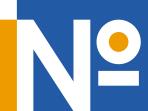 бюротехнической инвентаризацииАО Сибирский филиал «РОСТЕХИНВЕНТАРИЗАЦИЯ – ФЕДЕРАЛЬНОЕ БТИ» ГЕНЕРАЛЬНЫЙ ПЛАН                                   Муниципального образования Онгудайское сельское поселение онгудайского райОнареспублики алтайПОЯСНИТЕЛЬНАЯ ЗАПИСКАТом I(МАТЕРИАЛЫ ПО ОБОСНОВАНИЮ ПРОЕКТНЫХ РЕШЕНИЙ) Заказчик:       Сельская администрация Огудайского сельского поселения                        Онгудайскогого района Республики Алтай  Контракт:      № 2200/040-00  от 06.04.2015 г.           Директор	                                                       __________________ О.П. Гуляевг. Барнаул 2016 г.СОСТАВ КАРТОГРАФИЧЕСКИХ МАТЕРИАЛОВСОДЕРЖАНИЕВВЕДЕНИЕГенеральный план муниципального образования Онгудайское  сельское поселение Онгудайского района Республики Алтай (далее – образование) выполнен в соответствии с Контрактом № 2200/040-00  от 06.04.2016 г. и  техническим заданием на разработку проекта «Генерального плана муниципального образования Онгудайское сельское поселение Онгудайского района Республики Алтай». Проект генерального плана подготовлен с учётом требований: Градостроительного кодекса РФ; Земельного кодекса РФ; Водного кодекса РФ; Федерального закона «Об общих принципах организации местного самоуправления в Российской Федерации» от 06.10.2003 г. №131-ФЗ; Законом РФ от 21.021.92 № 2395-1 «О недрах»;СП 42.13330-2011 «Градостроительство. Планировка зданий и застройка городских и сельских поселений»;  СНиП 2.04-84* «Водоснабжение. Наружные сети и сооружения»;  СНиП 2.04.07-86 «Тепловые сети»;  СанПиН 2.2.1/2.1.1.1200-03 «Санитарно-защитные зоны и санитарная классификация предприятий, сооружений и иных объектов»;  СНиП 2.01-51-90 «Инженерно-технические мероприятия гражданской обороны». Генеральный план разработан в тесной связи с проектом «Схема территориального планирования Онгудайского района Республики Алтай». Проектом предусмотрена следующая очерёдность развития: первая очередь на 2013- 2017, и расчётный срок - 2013 - 2037 годы; включая принципиальные решения по территориальному развитию, функциональному зонированию, планировочной структуре, инженерно - транспортной инфраструктуре, рациональному использованию природных ресурсов и охране окружающей среды. Муниципальная правовая база подкреплена следующими документами: а) Решение Совета депутатов муниципального образования «Онгудайский район от 04.06.2012 №33-7. На основании данного документа минимальный размер земельных участков, предоставляемых гражданам из земель, находящихся в государственной и муниципальной собственности, для ведения личного подсобного хозяйства устанавливается равным, для индивидуального жилищного строительства – 0,055 га, максимальный размер - 0,15 га.б) Муниципальные программы:1. Развитие систем жизнеобеспечения и повышение безопасности населения МО «Онгудайский район» на 2013-2018 года;2. Социальное развитие МО «Онгудайский район» на 2013-2018» года;3.Управление Муниципальными финансами и имуществом муниципального образования «Онгудайский район» на 2013-2018» года;4. Экономическое развитие МО «Онгудайский район» на 2013-2018» года.Цель работы – обоснование планирования устойчивого развития территориальной, административной, градообразующей единицы Республики Алтай  муниципального образования Онгудайское сельское поселение на основе:анализа состояния территории, проблем и направлений ее комплексного развития;оптимальной организации территориального зонирования, планировочной структуры образования направленных на создание благоприятных условий комплексного развития отраслей производства и переработки сельскохозяйственной продукции, сферы услуг и  жизнедеятельности населения, охраны окружающей среды и объектов культурного наследия;обоснования  мероприятий по территориальному планированию и их последовательности реализации;обоснования  этапов предложений по территориальному планированию. Задачей генерального плана является создание благоприятной среды проживания населения при условии максимального сохранения существующих селитебных территорий и окружающей природной среды,  объектов культурного наследия и недропользования, в том числе:Планирование границ функциональных зон с отображением параметров их перспективного развития:границ зон с особыми условиями использования территорий;границ территорий, подверженных риску возникновения чрезвычайных ситуаций природного и техногенного характера и воздействия  их последствий;границ земельных участков, которые предоставлены для размещения  объектов капитального строительства федерального, краевого или муниципального значения, а также границ участков, на которых размещены объекты капитального строительства федерального, краевого или муниципального значения;границ зон планируемого размещения объектов капитального строительства федерального, краевого или муниципального значения;границ зон инженерной и транспортной инфраструктур;границ земель сельскохозяйственного назначения; границ  земель лесного фонда, водного фонда, иного специального назначения.Формирование предложений по развитию архитектурно-пространственной среды.   Ориентация на комплексную оценку и охрану среды поселения.Разработка мероприятий по улучшению условий проживания населения муниципаль-ного образования Онгудайское сельское поселение – оптимизация экологической ситуации, развитие транспортной и инженерной инфраструктур.5. Создание генерального плана на основе новейших компьютерных технологий и программного обеспечения с учётом требований к формированию ресурсов информационных систем обеспечения градостроительной деятельности.1. КОМПЛЕКСНАЯ ОЦЕНКА СОВРЕМЕННОЙ ГРАДОСТРОИТЕЛЬНОЙ СИТУАЦИИ. ОСНОВНЫЕ ПРОБЛЕМЫ РАЗВИТИЯ ТЕРРИТОРИИКомплексная оценка проводится с целью определения градостроительной ценности территории образования. В своем составе настоящий раздел содержит анализ градостроительной ситуации и выявление проблем в сферах муниципальной правовой базы образования в области землепользования и застройки, природно-ресурсного потенциала территории, обеспеченности населения жильем, транспортной, инженерной, социальной и производственной инфраструктурами, а также экологического состояния территории.  1.1Географическое положениеТерритория образования расположена в центральной части  Онгудайского района и имеет границы: на северо-востоке, севере, северо-западе, западе, юго-западе  с                          МО Шашикманское сельское поселение, на юге, юго-востоке, востоке,– с МО Хабаровское сельское поселение. В состав МО Онгудайское сельское поселение входит   с. Онгудай, являющееся центром образования.Площадь муниципального образования составляет 13576 га.Село Онгудай  распложено в 190  от республиканского центра города Горно-Алтайска и в 300 км  от железнодорожной станции г. Бийска.  Село имеет четкую автотранспортную связь с республиками и соседними регионами  через магистраль М52 (дорога федерального значения Чуйский тракт), которая проходит по территории Онгудайского сельского поселения. 2. ПРИРОДНО-КЛИМАТИЧЕСКИЕ УСЛОВИЯКлиматическая характеристикаКлимат резко континентальный. Впервые в селе Онгудай стационарные метеорологические наблюдения были начаты в 1899 году. В Онгудае Урсульская степь в зимний период безветренная, штилевая погода регистрируется более чем в 70% от общего числа наблюдений, в весенний период повторяемость безветренной погоды составляет 35%. Здесь круглый год господствуют ветры западной четверти. В суточном ходе горно-долинные ветры выражены слабо, скорости их малы (средняя годовая равна 1,1 м/с). Сильные ветры наблюдаются редко: наибольшее число дней с сильным ветром равно 11. Средний срок весеннего вскрытия реки Урсул (Онгудай) - 13 апреля. Высота снежного покрова - 3 см.Средняя месячная температура воздуха в июле 16,2°, но в зимние месяцы холоднее, в январе средняя температура – 22,1°. В июле температура воздуха может достигать максимум 36° тепла, а зимой, в январе, в отдельные годы минимум температуры воздуха может опускаться до – 54°. Однако по теплообеспеченности Урсульская степь значительно богаче Канской степи.В Онгудае безморозный период в среднем продолжается 87 дней, а в 1952 г. он составил 109 дней. Были годы (1944 г.), когда безморозный период продолжался только 54 дня. Средняя дата последнего заморозка 3 июня, а первого – 30 августа.Господствующие ветры долинного направления западные и северо-западные.Геологическая характеристикаГеологическая история Горного Алтая насчитывает почти 2 млрд лет, и каменная летопись гор и равнин раскрывает геологам сложность его внутреннего устройства. Северо-западная часть территории края занята окраиной Западно–Сибирской плиты, а восточная и южная складчатыми горными сооружениями Салаирского кряжа. Земная кора, имеющая трехслойное строение, достигает толщины от 40-42 до 50-55 км, увеличиваясь под горными массивами.В отдаленном прошлом территория Горного Алтая была занята обширной океанической акваторией, островными цепями, близ которых формировались песчаные, глинистые и известковые осадки, ныне представленные кристаллическими сланцами. Последующие подвижки и поднятия земной коры сопровождались вулканической деятельностью, следы которой сохранились в форме вулканогенно-осадочных толщ. Около 1.5 млрд. лет назад поднимающиеся участки земной коры слились в обширное подводное вздутие, по окраинам которого накапливались толщи известковых и известково-кремнистых осадков, выходящих на поверхность ныне в виде скалистых уступов из известняка и кварцитов северного фаса Горного Алтая.Около 300-350 млн. лет назад территория Горного Алтая подверглась мощным морским вторжениям, сменившимися новыми горообразовательными процессами, постепенно превратившими ее в сушу, которая со временем достигла значительных высот. Серия складчато-глыбовых тектонических перемещений сформировала основные черты у горной страны, у северного фаса которой продолжали накапливаться осадочные толщи. По данным геологов этот новейший этап относится к рубежу палеоген-неогенового периода, когда сформировались основные элементы рельефа. Позднее интенсивными подвижками вся территория края была приподнята до 50 м. На севере и до 3500 м. На юге в наиболее высоких хребтах. Поднятие сопровождалось врезом речных систем, образованием выступов подобно северному склону Алтая, имеющему протяженность около 250 км и амплитуду высот до 400-750 метров.Территория образования расположена на Ануйско-Чуйском структурно-формационном блоке, сложенным верхне- и среднепалеозойскими осадочными и осадочно-вулканогенными формациями, прорванными гранитоидным интрузиями. Характеристика рельефаРельеф территории образования всхолмленный, с разностью высотных отметок около 80 м. Направление уклона рельефа местности в сторону рек. Образование находится на высокогорной Теньгинской степи, по долине реки Урсул – Урсульской степи.Гидрографические условияОнгудайский район целиком расположен в бассейне реки Катунь, в ее среднем течении река. По территории образования протекает река Урсул и впадающий в нее приток река  Онгудайка. Река Урсул берёт начало на склонах Теректинского хребта. Длина реки — 119 км, площадь её водосборного бассейна — 3710 км²]. Питание преимущественно дождевое. Среднегодовой расход воды в районе села Онгудай (32 км от устья) составляет 16,8 м³/с. По данным государственного водного реестра России относится к Верхнеобскому бассейновому округу.Река Урсул имеет живописное русло: чистые струи реки, извиваясь по каменистому дну среди островов создают завораживающее впечатление. К руслу реки примыкают террасы поймы и надпойменные, частично занятые живописной зеленью. Все это делает весьма привлекательной горную реку для проведения разнообразного досуга, отдыха и оздоровления.Характеристика структуры почвенного покрова.Из-за влияния высотной поясности образование характеризуется большим разнообразием почвенного покрова. На территории района можно выделить следующие почвенные пояса: горно-лесные и лесостепные почвы низкогорий и предгорий; горно-лесные среднегорий и высокогорий; горно-тундровые и горно-луговые почвы высокогорий.По долинам реки Урсул характерны почвы горные южные, обыкновенные и выщелоченные черноземы и темнокаштановые.Горно-лиственничные леса распространены на почвах горно-таежных, бурых, подзолистых, дерново-подзолистых и серных лесных.Грунтами, несущими основания зданий и сооружений являются суглинки, щебень и глина.Природная среда, растительный  покров и животный мир Растительный мир. Согласно схеме ботанико-географического районирования Алтая А. В. Куминовой (1960) и Г. А. Огуреевой (1980) Онгудайский район относится к подпровинции Центральный Алтай. Для него свойственно четко выраженная поясность растительности, а также представленность лиственничных лесов в лесном поясе. Основной закономерностью в распределении растительности является высотная поясность.Площадь лесов в районе составляет около 58%, причем больше половины из них - кедровые леса.В пределах этих степей расположены основные пашни и сенокосы. В больших количествах в Онгудайском районе произрастает: бадан, курильский чай, чабрец, трава пиона, маралий корень, брусничник. Здесь можно встретить субальпийские и альпийские луга, которые в свою очередь сменяются суровыми картинами высокогорной тундры, занимающей вершины хребтов.Флора образования насчитывает 1095 видов сосудистых растений, относящихся к 423 родам и 97 семействам. Из них более половины относятся к хозяйственно-полезным растениям. Среди них значительный интерес представляют пищевые растения.Все пищевые растения в соответствии с классификацией по практическому назначению подразделены на 5 классов: I класс - плодово-ягодные и орехоплодные растения, II - напиточные растения, III - овощные растения, IV - пряно-ароматические растения, V - крахмалоносные растения.Напиточные растения представлены в основном такими видами, как пятилистник кустарниковый, бадан толстолистный, лабазник вязолистный, копеечник чайный, герань луговая, разные виды спирей и др.Плодово-ягодные и орехоплодные растения, имеющие большую ценность в качестве пищевых растений, представлены земляникой лесной, смородиной темно-пурпурной, малиной обыкновенной, черемухой обыкновенной, брусникой обыкновенной, облепихой крушиновидной и др.Пряно-ароматические растения в настоящее время всё реже стали использовать из-за недоступности их массивов произрастания, а также из-за неосведомлённости населения. Нередко эти растения или их отдельные части (цветки и плоды, корни, кора, листья) применяют в качестве островкусовых приправ. Использование в качестве приправ пряных и ароматических растений является традиционным. Пряно-ароматические растения улучшают вкусовые качества пищи, усиливают усваиваемость питательных элементов и, являясь к тому же лекарственными, благоприятно влияют на обмен веществ. Пряные растения содержат фитонциды, что ещё больше расширяют сферу их применения. Эти растения содержат много витаминов, разнообразных минеральных солей, эфирных масел, гликозидов, разнообразных минеральных солей и других полезных веществ.Из данной категории пищевых растений на территории Онгудайского района произрастают полынь-эстрагон, змеевик живородящий, бодяк съедобный, кандык сибирский, лилия кудреватая, обманчиво-плодник тонкий и др.Овощные растения играют важную роль в питании, содержат важнейшие витамины и обладают полезными свойствами в повседневном рационе. На территории образования известны следующие овощные растения: ревень алтайский, лук поникающий, лук алтайский, борщевик бородатый, щавель обыкновенный и др.Животный мир богат и разнообразен. Здесь повсеместно обитают: северный олень, кабарга, бурый медведь, рысь, росомаха, лиса, выдра, горностай, солонгой, щека. В лесах встречаются: барсуки, кроты, полевки. Из птиц: кобчики, ястребы, коршуны, беркуты, орлы, совы, филины, кукушки, козодои. На лесных озерах обитает множество уток. В водах рек и озер обитает хариус2.7 Рекреационные ресурсыПо территории образования протекает река Урсул и впадающий в нее приток река Онгудайка. Река Урсул имеет живописное русло. К руслу реки примыкают террасы поймы и надпойменные, частично занятые живописной зеленью. Все это делает весьма привлекательной горную реку для проведения разнообразного досуга, отдыха и оздоровления.На территории образования находятся объекты, имеющие большую историко-культурную ценность (таблица 1).В информационно-справочном списке АУ РА «Агентство по культурно-историческому наследию Республики Алтай» насчитывается 45 объектов культурного наследия, а также достопримечательных мест, расположенных на территории Онгудайского сельского поселения Республики Алтай.По данным АУ РА «Агентство по культурно-историческому наследию Республики Алтай» большинство объектов культурного наследия выявлены в советский период, в связи с чем, в настоящее время необходимо проведение дополнительных полевых археологических изысканий в целях установления пообъектных составов памятников археологии, уточнения местоположения и установления границ объектов археологического наследия. Кроме того отдельные земельные участки в пределах территории сельского поселения остаются не исследованными специалистами-археологами. В информационный справочный список не включены объекты археологического наследия (курганы), расположенные в черте села Онгудай (вблизи территории вертолетной площадки и зданий ДРСУ)Таблица 1Список объектов культурного наследия (памятников истории и культуры),объектов с признаками объекта культурного наследия, достопримечательных мест                                                                     Онгудайского сельского поселения Республики Алтай2.8 Оценка природных предпосылок хозяйственного использованияСельское хозяйствоПриродно-климатические  условия Онгудайского сельского поселения способствуют развитию сельского хозяйства. Всего в Онгудайском сельском поселении находятся 12 крестьянских (фермерских) хозяйств. Основной вид деятельности крестьянских хозяйств – это животноводство (выращивание КРС, МРС на мясо) и коневодство. Растениеводством фактически не занято ни одно крестьянское хозяйство, производится только заготовка кормов. В Онгудайском сельском поселении насчитывается 723 личных подсобных хозяйства. Основное направление деятельности личных подсобных хозяйств – выращивание крупного рогатого скота для дальнейшей реализации, получение молока, заготовка кормов.Ниже приведены основные показатели поголовья скота и птицы, являющиеся собственностью Онгудайского сельского поселения, а также посевные площади сельскохозяйственных культур (таблицы 2, 3).Таблица 2Основные показатели поголовья скота и птицы   Таблица 3Посевные площади сельскохозяйственных культур за 2016 годОбразование располагает прекрасными природно-климатическими условиями для развития данной отрасли. Основные показатели в сельском хозяйстве за последние 2 года относительно стабильны.Производственная деятельность 	Перечень предприятий, обслуживающих инженерную и транспортную инфраструктуру муниципального образования:- Унитарное предприятие «Онгудайские РКС»,- ОАО «Ростелеком»,- Онгудайское дорожное ремонтно-строительное управление,- ОАО «Сетевая компания Алтайкрайэнерго»-»филиал  «Новоалтайские МЭС»  Oнгудайские РЭС,- Алтайводстрой,- ОАО «Алтайэнергосбыт»,- ФГУП «Почта России».3. КОМПЛЕКСНАЯ ОЦЕНКАСОВРЕМЕННОГО ИСПОЛЬЗОВАНИЯ ТЕРРИТОРИИ. УСЛОВИЯ И ТЕНДЕНЦИИ СОВРЕМЕННОГО ТЕРРИТОРИАЛЬНОГО РАЗВИТИЯ МО ОНГУДАЙСКОЕ СЕЛЬСКОЕ ПОСЕЛЕНИЕ3.1 Земельные ресурсыПлощадь территории МО Онгудайское сельское поселение составляет 13576 га. Анализ распределения земель по функциональному использованию показывает, что основную часть земельного фонда поселения составляют земли сельскохозяйственного использования – 49%, значительную часть территории занимают земли рекреационного использования – 41 %, земли населённых пунктов – 10 %, земли промышленности – 0,1 % (таблица 4).Таблица 4Состав земель функциональному использованию*  * Расчет площадей выполнен на основании картографических материалов Генерального плана3.2 Планировочная структура и функциональное зонирование территории муниципального образованияСело ОнгудайПланировочная структура сформировалась в прямой зависимости от природного ландшафта. Она включает в себя планировочные центры и планировочные оси.Административный центр Онгудайского сельского поселения – с. Онгудай является многофункциональным (административным, культурным) планировочным узлом. Село расположено в лощине гор на обоих берегах р. Урсул, основная часть расположена на правом берегу. Через село протекает р. Онгудайка и несколько ручьев. Через территорию села проходит дорога федерального значения Чуйский тракт.  Структурный каркас села Онгудай формируется главными улицами: Советская и Ленина. Для застройки улиц характерна высокая плотность. Жилые территории располагаются компактно. Селитебная территория села представлена усадебной застройкой c общественными зданиями.Общественный центр размещается на главных улицах, имеет хорошо сформированную дорожную сеть, которая связывает его с другими частями села. Из учреждений культурно-бытового назначения имеются: сельский дом культуры, кинотеатр, гостиница, музей, школа, магазины продовольственных и непродовольственных товаров. Рядом с администрацией  размещается Храм Святой Троицы. Построен Свято-Троицкий храм (ранее Успенский храм) в 1879 году – на иждивение Бийского купца А.В. Соколова. Освящен 25 апреля 1881 г. епископом Владимиром (Петровым). Во времена лихолетья в нем было устроено сначала библиотека, а затем музей. Передан храм в руки православных  прихожан в 1993 году. Восстановлен и освящен в честь Святой Троицы архиерейским чином 7 ноября 1995 году епископом Антонием (Масендич). На территории Храма  есть захоронения священников иеромонаха Платона, протоиерея Михаила Чевалкова, (первого священника из алтайского народа, который посвятил  жизнь свою для просвещения Алтайского народа).Размещение производственных объектов сложилось в основном на северо и юго-востоке села. В центральной части села для обслуживания общественных зданий  размещены 2 котельные. Действующее кладбище находится в  северо-западной части села. Полигон ТКО Расположен на  северо-западной окраине села (удовлетворяющий требованиям СанПин). Скотомогильник находится на территории Хабарского сельского поселения.Баланс территорииТерритория населенных образования по своему функциональному назначению, набору социально-бытовых, культурных и других предприятий направленных на удовлетворение потребностей существующего населения имеет мозаичную структуру. Исходя из этого, можно выделить территории в пределах существующих границ                            населенного пункта, отраженные в таблице 5.                                                                                                               Таблица 5Баланс территории в пределах существующих границ с. Онгудай(современное  состояние)Функциональное зонирование территорииВ настоящее время на территории МО Онгудайское сельское поселение можно выделить следующие функциональные зоны:преимущественно гражданского строительства;преимущественно развитого сельского хозяйства;территории общего пользования.Практически не организована зона, рекомендуемая для использования в рекреационных целях. Сложившаяся ситуация требует дальнейшего упорядоченного функционального зонирования территории Онгудайского сельского поселения.Проблемами планировочной структуры Онгудайского сельского поселения является отсутствие свободных площадок, пригодных для индивидуального жилищного  строительства в границах населенного пункта. 3.3 Население. Демографическая ситуация. Трудовые ресурсы. Прогноз численности населенияАнализ тенденций экономического роста территории включает в себя анализ демографической ситуации, на прогнозы которой опирается планирование всего народного хозяйства. Данные по структуре общей численности населения в границах образования предоставлены   администрацией образования  (таблица 6).Таблица 6Динамика численности населения за период 2013-2016 гг.Динамика основных демографических показателей за период 2013-2016 гг. представлена в таблице 7. За рассматриваемый период наблюдалась положительная тенденция  как естественного, так и миграционного прироста населения.Таблица  7Динамика основных демографических показателей за период 2013-2016 гг.                         (по данным администрации поселения)Возрастная структура  рассматриваемого населения тяготеет  к прогрессивному типу, при которой доля населения молодых возрастов превышает долю в возрасте 60 лет и старше. Для такого типа характерна высокая рождаемость. Популяции с подобными показателями отличаются большим количеством молодежи, чаще всего в таких социумах наблюдается невысокая продолжительность жизни и высокая смертность, лишь малая часть населения доживает до старческого возраста. Нередко такой тип воспроизводства человеческих ресурсов называют простым или примитивным, так как в нем не участвуют социальная защита и экономика. Разница между числом детей и подростков над численностью людей пенсионного возраста в 2016  году составила 658 человек (рис.1, таблица 10). Возрастная структура населения МО Онгудайское сельское поселение на начало 2016 года представлена на рисунке 1.Рис. 1 Возрастная структура МО Онгудайское сельское поселение на начало 2016 года, %Возрастная структура  рассматриваемого населения тяготеет  к прогрессивному типу, при которой доля населения молодых возрастов превышает долю в возрасте 60 лет и старше. Для такого типа характерна высокая рождаемость. Популяции с подобными показателями отличаются большим количеством молодежи, чаще всего в таких социумах наблюдается невысокая продолжительность жизни и высокая смертность, лишь малая часть населения доживает до старческого возраста. Нередко такой тип воспроизводства человеческих ресурсов называют простым или примитивным, так как в нем не участвуют социальная защита и экономика. Разница между числом детей и подростков над численностью людей пенсионного возраста в 2016  году составила 658 человек (рис.1, таблица 8.) Основную возрастную группу трудовых ресурсов составляет население в трудоспособном возрасте. В структуре трудовых ресурсов не учитывается категория работающих подростков (до 16 лет), ввиду всеобщего обязательного среднего образования. Таблица 8Возрастная структура населения МО Онгудайское сельское поселение                                            по состоянию на 01.01.2016 г Перспективная численность населенияПрогноз численности населения осуществлен исходя из демографической емкости территории, то есть предельно допустимого числа жителей, которых можно расселить в существующем сохраняемом и проектируемом жилом фонде на данной территории.Демографическая емкость территории определена с учетом функционально-пространственной организации территории:-     разработан проектный план градостроительного развития территории поселения;-     определены площадки нового комплексного жилищного строительства;-    определены объемы новой жилой застройки;-   определен жилой фонд, размещаемый на территории поселения, с учетом принятых в генеральном плане параметров;-    произведен расчет населения, которое можно расселить в расчетном жилом фонде.В пределах расчетного срока численность населения по демографической емкости территории определена -  с. Онгудай -  в размере 8500 человек, для расселения которых необходимо задействовать территории площадью 270 га;Освоение территориальных ресурсов будет происходить за счет высокой рождаемости и миграционного населения, в составе которого будут преобладать люди в трудоспособном возрасте Расчет возрастной структуры населения для проектной численности (8500чел.) представлен в таблице 9. Перспективная численность населенияТаблица 9Возрастная структура населения на 1 очередь и расчетный срокСредний размер семьи по поселению составляет 3,3 человека (таблица 10).Таблица 10Таблица 1.7. Семейный состав населения на 01.01.16  с.Онгудай             Трудовые ресурсы             Оценка численности трудовых ресурсов выполнена на основе прогнозной возрастной структуры населения. Ожидаемая величина трудовых ресурсов увеличится в перспективе до 4550 человек (Таблица 11).Таблица 11Оценка трудовых ресурсов МО Онгудайское сельское поселениеВ настоящее время трудовые ресурсы поселения составляют  430 человек или около 60 % от численности постоянного населения. Численность населения, занятого в экономике, составляет около 4550 человек (без учета трудовой маятниковой миграции). 3.4. Жилищная сфера и жилой фондОбеспечение качественным жильем населения образования является одной из важнейших социальных задач, стоящих перед муниципалитетом. Муниципальная жилищная политика – совокупность систематически принимаемых решений и мероприятий с целью удовлетворения потребностей населения в жилье. Перечень вопросов в сфере муниципальной жилищной политики, решение которых обеспечивают муниципальные органы власти: учет (мониторинг) жилищного фонда, определение существующей обеспеченности жильем населения образования, организация жилищного строительства (вопросы его содержания относятся к жилищно-коммунальному комплексу) за счет всех источников финансирования, формирование нормативно-правовой базы в жилищной сфере.Общая площадь жилищного фонда села Онгудай на начало 2016 г. составляет порядка 98698,44 кв.м. При численности в 7550 человек средняя обеспеченность общей площадью жилищного фонда составляет 13,1  кв. м на 1 человека.Вышеприведенные  показатели средней обеспеченности общей площадью жилищного фонда являются недостаточными к общероссийскому нормативному значению – 18 кв.м на 1 человека.	Расчёт необходимой общей площади жилого фонда  МО Онгудайское сельское поселение на первую очередь и расчётный срок выполнен, исходя из проектной численности населения и норм обеспеченности на одного человека, и приведён в                таблице 12.Таблица 12Расчет объемов жилищного строительства в с. Онгудай.3.5 Социальное и культурно-бытовое обслуживание населенияВ настоящее время сельское поселение располагает рядом социальных и культурно – бытовых объектов обеспечивающих первоочередные потребности жителей, характеристика которых  представлена в таблице 13.Объекты обслуживания размещаются преимущественно в зонах жилой застройки, в отдельно стоящих зданиях. Объекты периодического спроса сконцентрированы в центральной части населенного пункта, что формирует полноценный общепоселковый центр с наиболее значимыми объектами администрации, управления, культуры и пр., с подцентрами – спортивным и рекреационным.В таблице 14 приведен расчет потребности в объектах обслуживания для проектного населения образования.Здравоохранение.На территории образования находится районная центральная больница, так как село является районным центром. Первичное обследование осуществляется в поликлинике Онгудайской ЦРБ. Поликлиника технически оснащена, имеется и действует физио кабинет. Образование и спортивные учреждения.На территории муниципального образования функционируют 6 дошкольных учреждений. 2 дневные (начальная и средняя) и 1 вечерняя школы.Проектная вместимость действующих школ не удовлетворяет расчетную потребность сельского поселения  на расчетный срок до 2036 года. Доля молодых специалистов в школах недостаточна. Необходимо обновление материально-технической и учебной баз школ. Спортивное оснащение и оборудование спортивных площадок также изношено и требует реконструкции. Необходимо оказание муниципальной поддержки развитию физической культуры и спорта.Культура.Культуру муниципального образования можно охарактеризовать как многоукладную, в ней представлены культуры разных национальностей, возрастных и иных социальных групп, художественных промыслов и ремесел, фольклор, традиции, обычаи, имеющие культурную значимость, государственное регулирование культурного процесса на территории образования осуществляется отделом культуры муниципального образования Онгудайского района.На территории образования созданы все необходимые условия для удовлетворения эстетических потребностей населения. В населенном пункте работает Дом культуры, районная библиотека, кинотеатр, музей. Улучшен качественный состав кадров. Для отрасли характерна стабильность кадрового состава. Однако не укрепляется материально-техническая база, не пополняются библиотечные и музыкальные фонды, требуется модернизация технико-технологического оснащения.Потребительский рынок.На 1 января 2016 г. торговая площадь магазинов  в с. Покровка составляет 3395м². Уровень обеспеченности торговой площадью удовлетворяет потребности населения.Таблица 13Характеристика основных  объектов общественно-делового  назначения по состоянию на 01.01.2016 г.с. Онгудай (по данным администрации)Таблица  14Расчет потребности   в объектах обслуживания для проектного населения                        с. Онгудай3.6 Производственно-сырьевая база Общая площадь производственных и коммунально-складских площадок, включая объекты инженерной инфраструктуры, выделенных на чертежах опорных планов около  40 га (таблица 15).Таблица 15Данные о территориях сельскохозяйственных,  производственных и коммунально-складских предприятий села по классам санитарной вредности 3.7 Транспортная инфраструктураТранспортная инфраструктура с. Онгудай представлена сетью территориальных автомобильных дорог. Основной автомобильной магистралью является автомобильная дорога М52 (Чуйский тракт) с асфальтированным покрытием, которая обеспечивает круглогодовое сообщение с городом Горно-Алтайск, с г. Бийск, районными центрами Республики Алтай. Автомобильная дорога М52 имеет федеральное и международное значение. Ближайшая железнодорожная станция в г. Бийске – 300 км, аэропорт в г. Горно-Алтайск – 183 км. Село Онгудай характеризуется транспортной доступностью, со средней плотностью дорог с твердым покрытием.Строительством, ремонтом и содержанием автомобильных дорог и сооружений в районе занимается предприятие дорожного хозяйства ОАО «ДЭП № 222».За предприятием закреплена сеть обслуживания дорог, которая проходит по территории Онгудайского района.Перевозку пассажиров (в т.ч. и детей-школьников) осуществляет как общественный транспорт, так и транспорт организаций.Расположение существующих улиц и дорог в селе Онгудай обусловлено рельефом, наличием водных преград реки Урсул, Онгудайки - вдоль их русел и направлены, в основном, улицы. Поселковые улицы имеют достаточную плотность охвата селитебной территории, в основном достаточную ширину в красных линиях, асфальтированы более 50 км по протяженности. Водоотвод с улиц и прилегающих территорий осуществляется по кюветам.Хранение индивидуального автотранспорта осуществляется в гаражных кооперативах, а также на территории приусадебных участков. Ремонт и обслуживание транспорта производится на территории производственной зоны.По данным сельской администрации по территории муниципального образования в настоящее время пролегает 1 автобусный маршрут:Барнаул - Онгудай -  4 раза в неделю.В качестве основных видов общественного пассажирского транспорта, обслуживающих все виды перевозок населения, принят автобус. Существенная роль в перевозках принадлежит легковому автотранспорту, принадлежащему гражданам и, отчасти, юридическим лицам.Осваиваемый в настоящее время под жилищное строительство район «Северный» имеет неудовлетворительную связь с центром поселка.Внешние автомобильные связи села Онгудай осуществляются по автодороге федерального значения Чуйский тракт, которая по своему техническому состоянию и требованием безопасности не соответствует статусу «Федеральная», но в связи с невысокой интенсивностью движения обеспечивает требуемую пропускную способность. Осваиваемый в настоящее время под жилищное строительство район «Северный» имеет неудовлетворительную связь с центром поселка.Основные показатели по существующей улично-дорожной сети образования сведены в таблице 16.Таблица 16Показатели существующей улично-дорожной сети МО. Онгудайское СП3.8 Инженерная инфраструктура3.8.1 Водоснабжение и водоотведениес. ОнгудайВодоснабжение населения осуществляется в частном секторе путем забора воды из колонок. Централизованное водоснабжение осуществляется пятнадцатью водонапорными башнями.Жилищный фонд Онгудайского сельского поселения составил в 2016 г.98,6 тыс. кв.мОбщая площадь оборудованного жилищного фонда - 5.3 тыс.кв.м.. Из них оснащеныводопроводом - 4,9 тыс. кв.м.Протяженность уличных водопроводных сетей составляет 222000 км. За длительное время эксплуатации водопроводных сетей произошел физический и технологический износ, что вызывает необходимость проведения замены водопровода. В целях развития системы водоснабжения села, приведения их в надлежащее состояние, помимо аварийно-восстановительных работ, необходимо вести целенаправленную работу по восстановлению и модернизации объектов водоснабжения. Есть ограждения территорий 1-го пояса скважин. В настоящее время основными проблемами водоснабжения села являются:предельный износ разводящей водопроводной сети.В качестве очистных сооружений приняты локальные очистные сооружения, производительностью до 800 м. куб. в сутки.На территории образования   находятся пожарный водозаборы из реки, которые устраивают ближе к объекту на устойчивом неразмываемом участке водоисточника с достаточной глубиной, выше места выпуска сточных вод.3.8.2 ТеплоснабжениеСистема теплоснабжения в образовании осуществляется от котельных и индивидуальных котлов и печек, топливом являются дрова и уголь. На территории села находится  6 централизованных источников теплоснабжения – котельные, расположенные по улицам: Ленина, Заречная, Зеленая, Рабочая. Обслуживает котельную МУП Теплосеть. Котельные обслуживают общественные здания, больницу, некоторые производственные объекты и жилые дома. В связи с большим перерасходом средств на отопление, было принято решение о замене старых котлов НР-15 на новые КВ-15.Основная группа населения образования отапливается от индивидуальных котлов и печей.3.8.3 ЭлектроснабжениеОбслуживание объектов электросетевого хозяйства Онгудайского района осуществляется филиалом ПАО «МРСК Сибири» - «Горно-Алтайские электрические сети» Онгудайский РЭС.Основное электроснабжение осуществляется от электрических сетей Бийского энергорегиона ОАО «Алтайэнерго», доступных посредством линии ВЛ-11кВ «Черга - Шебалино - Онгудай – Иня». Распределение электроэнергии по поселению осуществляется на напряжении               10/0,4 кВ. Сети электроснабжения 10 кВ выполнены проводом марки АС различного сечения. Сеть электроснабжения 0,4 кВ выполнена воздушными линиями. Состояние сетей  удовлетворительное. На территории с. Онгудай установлены  КТП в количестве 55 штук (таблица 17). Таблица 17Характеристика КТП3.8.4 Связь и информация	Услуги связи в с. Онгудай на данный момент оказывают следующие организации:-	ОАО «Сибирьтелеком», которое предоставляет услуги проводной связи;-	услуги мобильной сотовой связи оказывают ЗАО «Вымпелком» (Билайн)и ЗАО ССС-900 (МТС);-	почтамт.Планируется увеличение АТС, переход с аналоговой на цифровую связь.С учетом спутниковой сети телерадиовещания в настоящее время село имеет возможность принимать 3 телевизионные программы — 100% населения.3.9 Характеристика экологического состояния территории МО Онгудайское сельское поселениеСовременное экологическое состояние территории  образования определяется воздействием локальных источников загрязнения природной среды. Общее экологическое состояние территории   следует признать вполне удовлетворительным.   Здесь преобладает сельскохозяйственная модификация природных систем. Классы и виды антропогенного воздействия, получившие распространение на данной территории приведены в                 таблице 18.Таблица 18Характеристика основных антропогенных воздействийСогласно СанПиН 2.2.1/2.1.1200-03 «Санитарно-защитные зоны и санитарная классификация предприятий. Сооружений и иных объектов» размещение жилья в санитарно-защитных зонах (СЗЗ) не допускается. На территории поселения располагаются объекты, которые являются источниками воздействия на окружающую среду и здоровье человека (производственные объекты, кладбище, полигон ТКО и др.).На территории села имеется два кладбища – в центре (старое) и на северо-западной окраине села (новое). Санитарно-защитная зона нового кладбища находиться на расстоянии 250 м от жилой застройки (таблица 19).Таблица 19 Расчет площади кладбища  с. Онгудай на расчетный срокНа территории поселения в границе на северной окраине села на расстоянии 500 м от жилой зоны располагается полигон твердых коммунальных отходов площадью 5,4 га. Подъездным путем к вышеуказанному объекту является проселочная дорога.Система сбора и вывоза отходов производства и потребления от населения контейнерная. Общее количество типовых контейнеров на территории поселения  – 200. Вывозом занимаются  сотрудники ЖКХ, а также жители в индивидуальном порядке.В соответствии с ст. 13 Федерального закона «Об отходах производства и потребления» порядок сбора отходов производства и потребления определяется органами местного самоуправления.В целях обеспечения требований Закона «О санитарно-эпидемиологическом благополучии населения» от 30.03.1999 г. № 52-ФЗ, вокруг данных объектов   устанавливаются  территории с особым режимом использования – санитарно-защитная зона (СЗЗ), которые являются защитным барьером, обеспечивающим уровень безопасности населения при эксплуатации объекта в штатном режиме.Источниками шумового воздействия на среду обитания являются все виды транспорта, производственный шум. В последние годы уровень шума значительно вырос, что связано с увеличением автомобилизации. Зеленые насаждения являются органичной частью планировочной структуры и выполняют в нем определенные, весьма важные функции: санитарно-гигиеническую, декоративно-планировочную, рекреационную.Общеизвестно положительное влияние зеленых насаждений на комфортность проживания населения.В настоящее время площадь зеленых насаждений общего пользования в селе Онгудай занимает  около 2% , что соответствует нормам, предусмотренным СНиП 2.07.01-89* «Градостроительство. Планировка и застройка городских и сельских поселений». 3.10 Риски чрезвычайных ситуаций природного характераРиски техногенного характера.На территории образования отсутствуют потенциально опасные объекты в радиационном, химическом отношении объекты.Объекты, имеющие взрывопожароопасные вещества:Пилорама Онгудайского лесхоза 114 м3 древесины. 20 м3 опилок.Склад газовых баллонов Онгудайского газового участка, запасы взрывоопасных веществ составляют 14 тонн.АЗС и склады ГСМ с общим объемом резервуаров около 700 тонн.Риски природного характера. Существующий рельеф местности образования может послужить причиной возникновения чрезвычайных ситуаций природного характера: наводнений, селей, лесных пожаров, землятресений, ураганных ветров, наледей. Работы по ликвидации ЧС будут затруднены из-за недоступности подходов и подъездов сил гражданской обороны к местам стихийного бедствия.Риски возникновения лесных пожаров. Залесённая территория образования относится к  классу природной пожарной опасности. Пожарам подвержены мелколиственные (береза, осина) и светлохвойные (сосна) породы деревьев. Необходимо строгое соблюдение норм пожарной безопасности при нахождении на территории лесных массивов, обязательное проведение разъяснительной работы как с местным населением, так и с туристами, посещающими данную территорию, своевременное и полное осуществление мер по противопожарному содержанию леса (рубки ухода, создание минерализированных полос).Риски сейсмичности. Территория Онгудайского района располагается в зоне сотрясений интенсивностью до 9 баллов по шкале Рихтера.Риски возникновения подтопления. По данным автономного учреждения Республики Алтай «Алтайский региональный институт экологии» Онгудайский район относится к области с преобладающей умеренной паводковой опасностью, в которой село Онгудай имеет повышенную опасность.Риски возникновения чрезвычайных ситуаций на дорогах. В период осенне-весенней распутицы и при обильном выпадении осадков движение на автодороге образования затрудняется. Наиболее уязвимым местом автомобильной дороги М52 является мост через реку Урсул в село Онгудай. 4. МЕРОПРИЯТИЯ ПО ТЕРРИТОРИАЛЬНОМУ ПЛАНИРОВАНИЮ4.1 Мероприятия по развитию планировочной структурыАрхитектурно - планировочные решения территории населенного пункта образования приняты с учетом инженерно-геологических и экологических ограничений, а также специфики уклада жизни населения, основных видов хозяйственной деятельности. Планировочная организация территории с. Онгудай разработана с учетом решений сложившейся застройки, и представлена как единый целостный комплекс, формируемый на принципах компактности, экономичности и комфортности проживания. Структурный каркас с. Онгудай формируется главными улицами: Советская и Ленина. Основу планировки и застройки жилой зоны составляет принцип квартальной застройки с системой улиц и проездов, полученной   упорядочением   существующей сети улиц с дифференциацией их по назначению и роли в общей системе застройки села. Развитие жилых зон намечено в основном в северо-восточном и юго-восточном направлениях с учетом потенциальной возможности организации более коротких транспортно-пешеходных связей с центральной частью села.Реконструкция усадебного жилого фонда возможна на всей территории села, кроме жилья на участках, попадающих в санитарно-защитную зону производственных территорий. Здесь предусмотрен вынос жилья по мере амортизации.Формирование общественного центра предусмотрено на месте сложившегося центра.   Проектом генерального плана предлагается развитие общественного центра в виде системы, в которую входят центральная часть (общественный центр) и подцентры (дом молодежи, торгово-деловой центр, рынок, комплексы придорожного сервиса и обслуживания рекреационной зоны, спортивно-развлекательный комплекс).Территория производственных зон  остаётся в прежних границах.Функциональное зонированиеПланировочная структура, предлагаемая проектом, представлена как единый целостный   комплекс, формируемый на принципах компактности, экономичности и комфортности проживания (таблица 20).   Принятым в проекте зонированием решены рациональные транспортные и пешеходные связи, учтены возможности дальнейшего расширения зон. Жилая зона предусмотрена проектом  на территории сложившейся застройки и за пределами границы населенного пункта. Производственные территории на освоенных  участках. Между производственными и жилыми зонами предусмотрены санитарно-защитные зоны.Условные обозначения функциональных зон:Ж – жилыхОД – общественно-деловыхС – сельскохозйственного использованияП – производственная зонаР – рекреационного назначенияИ – инженерной инфраструктурыТ – транспортной инфраструктурыСп – специального назначения А – зона акваторийТаблица 21Баланс земель населенных пунктов по функциональным зонам в с. ОнгудайИз приведенного баланса видно, что наибольший процент территории населенных пунктов (50%) занимает зона жилой застройки. Зона сельскохозяйственного использования (включая зону сельскохозяйственного производства) занимает 15 %  территории, производственная зона – 2%, рекреационная зона – 2%, общественно-деловая зона - 3%,   инженерная зона и зона общего пользования территорией составляет 25 %. Зона специального назначения занимает 1% территории, зона акваторий - 48%.4.2 Мероприятия по развитию и размещению объектов капитального строительстваМероприятия по развитию и размещению объектов жилой зоны            Мероприятиями по развитию и размещению объектов жилой зоны являются:определение территорий для перспективного развития жилой застройкиза пределами существующих границ населенного пункта на расчетный срок;обеспечения полного инженерного обустройства.Согласно расчетам численность населения на 1-ю очередь:с. Онгудай: 7550 чел;На расчетный срок:с. Онгудай: 8550 чел;В целях обеспечения населения жилым фондом, в пределах расчетного срока, проектом предлагается: В с. Онгудай строительство 8,1 тыс. кв. м индивидуальной жилой площади на   1-ю очередь и 4,8 тыс. кв.м на расчётный срок при размере приусадебного участка 0,15 га, на первую очередь выделена территория 0,2 га. На расчётный срок и на перспективу в проекте предусмотрено резервирование и 0,6 га территории под жилую зону, что позволит обеспечить население общей жилой площадью 18 кв. м/чел.  4.2.2  Мероприятия по развитию и размещению объектов общественно-деловой зоныМероприятия по развитию общественно-деловой зоны предполагают:реконструкцию объектов культурно-бытового назначения;создание необходимого комплекса учреждений культурно-бытового обслуживания;достижение выразительного архитектурно-пространственного решения центра путем создания системы озеленения.Общественно-деловая зона включает в себя территории  объектов административно-делового, социально-бытового, торгового, учебно-образовательного, культурно - досугового, спортивного назначения,  а также здравоохранения. Зона исторически сложилась в центре села.  Проектом предусмотрено:село Онгудай строительство детского садика   по заданию на проектирование; строительство школы  на 300 мест; капитальный ремонт стадиона;строительство лыжной трассы ;строительство солнечной электростанции;строительство новой больницы (на месте разрушенного здания старой)4.2.3 Мероприятия по размещению объектов зоны сельскохозяйственного производстваМероприятия по развитию зоны размещения зданий  и сооружений для хранения и переработки сельскохозяйственной продукции, обеспечения сельскохозяйственного производства предполагают:	реконструкция и модернизация действующих производственных объектов;  ликвидация недействующих предприятий; устройство санитарно-защитных зон;Проектом предусмотрены территории для развития существующих объектов коммунально-складского и сельскохозяйственного  значения, что целесообразно   в условиях рыночной экономики. Мероприятия по развитию и размещению объектов транспортной инфраструктурыВ соответствии с «Правилами установления и использования полос отвода и придорожных полос автомобильных дорог общего пользования регионального значения Республики Алтай», утверждёнными Постановлением Правительства Республики Алтай №157 от 27 июля 2010 года, устанавливается особый режим использования земель в пределах придорожных полос. Особый режим использования земель в пределах придорожных полос предусматривает ряд ограничений при осуществлении хозяйственной деятельности в пределах этих полос в целях обеспечения требований безопасности дорожного движения, а также нормальных условий реконструкции, капитального ремонта, ремонта и содержания автомобильной дороги, ее сохранности с учетом перспектив развития автомобильной дороги. Собственники, владельцы, пользователи и арендаторы земельных участков, расположенных в пределах придорожных полос, должны быть уведомлены уполномоченным органом государственной власти Республики Алтай в сфере дорожного хозяйства об особом режиме использования этих земель. Земельные участки в пределах придорожных полос у их собственников, владельцев, пользователей и арендаторов не изымаются. Земли, занятые придорожными полосами, подлежат государственному кадастровому учету в порядке, установленном законодательством Российской Федерации.В границах придорожных полос могут размещаться: инженерные коммуникации, линии электропередачи, линии связи, объекты трубопроводного транспорта; подъезды, съезды и примыкания (включая переходно-скоростные полосы) к объектам, расположенным вне придорожной полосы автомобильной дороги и требующим доступа к ним; объекты дорожного сервиса; объекты, предназначенные для осуществления дорожной деятельности, рекламные конструкции, информационные щиты и указатели. Размещение данных объектов допускается по согласованию с государственными учреждениями и на основании разрешения на строительство, выдаваемого в соответствии с Градостроительным кодексом РФ.Размещение объектов дорожного сервиса в пределах придорожных полос должно производиться в соответствии с нормами проектирования и строительства этих объектов, а также нормами проектирования и строительства автомобильных дорог.Размер санитарно-защитной зоны существующей и проектируемой  вертолетной площадки  устанавливается на основании расчетов рассеивания загрязнения атмосферного воздуха и физического воздействия на атмосферный воздух (шум, вибрация, ЭМП и др.), а также на основании результатов натурных исследований и измерений и оценки риска для здоровья населения.Улично-дорожная сетьПроектирование улично-дорожной сети осуществлялось исходя из следующих основных положений: формирование зон транспортной инфраструктуры с целью повышения качества обслуживания транспорта; упорядочение сети улиц и проездов; обустройство пешеходных переходов для обеспечения безопасности движения;Проектом предусмотрена реконструкция существующей улично-дорожной сети,   формирующей пространственный каркас вновь проектируемой жилой застройки. При проектировании улично-дорожной сети максимально учтена сложившаяся система улиц,    введена  дифференциация улиц по категориям в соответствии со СНиП 2.07.01-89* «Градостроительство. Планировка и застройка городских и сельских населенных мест». Предусмотрен ремонт  внутрипоселковых дорог в границах образования.			В проекте генерального плана принята следующая классификация улично-дорожной сети: главная дорога; основные улицы в жилой застройке;			 второстепенные улицы в жилой застройке.	На территории образования проектом предлагается реконструкция всех улиц, проездов и местных дорог в населенных пунктах с доведением их геометрических параметров до параметров, отвечающих нормативным требованиям, включая строительство тротуаров, водоотводных канав, водопропускных труб и установление красных линий.	Ширина главной улицы в красных линиях принята 24 м с шириной проезжей части                8 м. Вдоль основных улиц и дорог предлагается устройство тротуаров. Ширина тротуаров вдоль главной улицы – 2 м с каждой стороны, остальных 1,0-1,5 м. Проектом предусмотрен вариант дорожной одежды из асфальтобетона,  ремонт  внутри поселковых дорог в границах села.Проектом предлагается предусмотреть около социально-значимых объектов парковочные места для всех маломобильных групп населения.При проектировании, строительстве и реконструкции зданий и сооружений, доступных всем маломобильным группам населения МО Онгудайское сельское поселение, необходимо руководствоваться СНиП 35-01-2001 являющимся основным документом 35-го комплекса Системы нормативных документов в строительстве «Обеспечение доступной среды жизнедеятельности для инвалидов и других маломобильных групп населения». Он разработан в соответствии с требованиями СНиП 10-01-94 на базе действующих нормативов по доступности зданий и сооружений для инвалидов, с учетом зарубежных норм, стандартов и рекомендаций и не содержит противоречий положениям СНиП 2.08.02-89* (раздел 4), СНиП 31-03-2001 и СНиП 2.09.04-87*.4.4 Мероприятия по инженерно-технической подготовке территорииПроектом предусматриваются следующие мероприятия по инженерной подготовке территории:- берегоукрепительные и противоэрозионные;- защита от затопления;- организация поверхностного стока;- вертикальная планировка.Проектом предусматриваются следующие виды инженерного оборудования- централизованное водоснабжение, электроснабжение, телефонизация и санитарная очистка.4.4.1 Водоснабжение Система водоснабжения для населенного пункта предусмотрена централизованная. Источник водоснабжения - подземные воды. Расход воды.НаселениеРасчёт общего водопотребления для населенных пунктов выполнен в соответствии с положениями СНиП 2.04.02-84* «Водоснабжение. Наружные сети и сооружения». Удельное среднесуточное (за год) водопотребление на хозяйственно-питьевые нужды населения принято в соответствии с п.2.1. СНиП 2.04.02-84* «Водоснабжение. Наружные сети и сооружения» (таблица 21). Таблица 21	Удельные суточные нормы водопотребления	Примечание: удельное водопотребление включает расходы воды на хозяйственно-питьевые и бытовые нужды в общественных зданияхРасчетный (средний за год) суточный расход воды на хозяйственно-питьевые нужды в населенном пункте определен в соответствии с п.2.2. СНиП 2.04.02-84* «Водоснабжение. Наружные сети и сооружения». Расчетный расход воды в сутки наибольшего водопотребления определен при коэффициенте суточной неравномерности т.max=1,2. Подсчет расходов воды для нужд населения приведен в таблице 22.Таблица 22Расходы воды на хозяйственно-питьевые нужды населения и расходы                            хозяйственно-бытовых сточных вод от жилой застройки Поливка улиц, зеленых насажденийУдельное среднесуточное за поливочный сезон потребление воды на поливку в расчете на одного жителя принято (согласно СНиП 2.04.02-84*), учитывая степень благоустройства, принято 70 л/сут. Расходы воды на поливку составит 598,5 м3/сутки. Производственные нуждыРасходы воды на производственные нужды сельскохозяйственных предприятий приняты дополнительно в размере 10% суммарного расхода воды на хозяйственно-питьевые нужды населенного пункта и составляют 136,5 м3/сутки.4. ЖивотноводствоРасходы воды для нужд животноводства определены по следующим усредненным нормативам в соответствии с ВНТП-Н-97 «Нормы расходов воды потребителей систем сельскохозяйственного водоснабжения».Таблица 23Основные показатели потребления воды на содержание скотаНеучтенные расходы принимаются дополнительно в размере 10% суммарного расхода воды на хозяйственно-питьевые нужды. В последующих стадиях проектирования расходы воды по всем показателям должны быть уточнены.Таблица 24Суммарные суточные расходы водыПротивопожарное водоснабжениеВ соответствии со СНиП 2.04.02-84* и СНиП 2.04.02-85 принимается:	Таблица 25Наличие 5 пожарных водозаборов вблизи реки Урсул и Онгудайка и 1 пожарный резервуар резервуара в черте населенного пункта обеспечивают пожаротушение.Водоснабжение зоны производственных объектов должно быть предусмотрено от индивидуальных скважин на каждое предприятие. Месторасположение, количество скважин, а также марку и мощность насоса уточнить при рабочем проектировании после проведения инженерных изысканий с утверждением эксплуатационных подземных вод для целей водоснабжения.Для обеспечения надежности работы комплекса водопроводных сооружений необходимо выполнить следующие мероприятия: строительство новой водонапорных башен в восточной части села (в новых микрорайонах ) ремонт, реконструкция ветхих водопроводных сетей;Мощности действующего водозабора для водоснабжения, существующей и проектируемой застройки посёлка достаточно. выполнить гидрогеологическую разведку с последующим утверждением эксплуатационных запасов подземных вод для целей водоснабжения.Зоны санитарной охраныДля водозабора устанавливается зона строгого режима с целью обеспечения санитарной надёжности. На территории зоны должны быть проведены все мероприятия  в соответствии с требованиями СанПиН 2.1.4.1110-02.  Для предохранения источников хозяйственно-питьевого водоснабжения от возможных загрязнений на всех скважинах предусматривается организация зон санитарной охраны в составе трех поясов.В первый пояс зон санитарной охраны подземных источников включается территория в радиусе не менее 50 м от каждой скважины или от крайних скважин. Территория первого пояса ограждается и благоустраивается; запрещается пребывание на ней лиц, не работающих на головных сооружениях. На территории первого пояса запрещается:посадка высокоствольных деревьев; все виды строительства, не имеющего непосредственного отношения эксплуатации, реконструкции и расширению водопроводных сооружений, в том числе прокладка трубопроводов различного назначения; размещение жилых и общественных зданий.В зону второго и третьего поясов подземных источников на основе специальных изысканий включаются территории, обеспечивающие надежную санитарную защиту водозабора в соответствии с требованиями СанПиН 2.1.4.1110–02 «Зоны санитарной охраны источников водоснабжения и водопроводов питьевого назначения – Минздрав России – 2002 г». Границы 2-го и 3-го поясов определяются на основе специальных расчетов. Мероприятия по второму и третьему поясам: выявление, тампонирование или восстановление всех старых, бездействующих, дефектных или неправильно эксплуатируемых скважин, представляющих опасность в части возможности загрязнения водоносных горизонтов; бурение новых скважин и новое строительство производится при обязательном согласовании с органами Роспотребнадзора, органами и учреждениями экологического и геологического контроля; выполнение мероприятий по санитарному благоустройству территории населенного пункта (оборудование канализацией, устройство водонепроницаемых выгребов, организация отвода поверхностного стока и др.).На территории второго и третьего поясов запрещается: закачка отработанных вод в подземные горизонты, подземного складирования твердых отходов и разработки недр земли; размещение кладбищ, скотомогильник с захоронением в ямах, полей ассенизации, полей фильтрации, навозохранилищ, силосных траншей, животноводческих и птицеводческих предприятий и других объектов, обусловливающих опасность микробного загрязнения подземных вод применение удобрений и ядохимикатов;	 размещение складов горюче-смазочных материалов, ядохимикатов и минеральных удобрений, накопителей производственных стоков, шлакохранилищ и других объектов, обусловливающих опасность химического загрязнения подземных вод.Размещение таких объектов допускается в пределах третьего пояса ЗСО только при использовании защищенных подземных вод, при условии выполнения специальных мероприятий по защите водоносного горизонта от загрязнения по согласованию с органами и учреждениями государственного экологического и геологического контроля.В пределах санитарно-защитной полосы водоводов должны отсутствовать источники загрязнения почвы и грунтовых вод (уборные, помойные ямы, приемники мусора и др.). Запрещается прокладка водоводов по территории свалок, полей ассенизации, полей фильтрации, полей орошения, кладбищ, скотомогильник с захоронением в ямах, а также прокладка магистральных водоводов по территории производственных и сельскохозяйственных предприятий.4.4.2 Водоотведение (канализация)Согласно СНиП 2.04.03-85 «Канализация. Наружные сети и сооружения» расчетное удельное среднесуточное (за год) водоотведение бытовых сточных вод от жилых зданий, принимается равным расчетному удельному среднесуточному (за год) водопотреблению, согласно СНиП 2.04.02-84 без учета расхода воды на полив территорий и зеленых насаждений и нужды животных.Расход сточных вод на расчётный срок составляет 2462,6 м3/сут. Организация централизованного водоотведения нецелесообразно, сбор стоков планируется производить в локальные очистные сооружения, септики и выгреба для общественно-деловых объектов и индивидуальной жилой застройки. Проектом предусматривается вывоз стоков с выгребов и септиков на существующие поля фильтрации поля фильтрации площадью 1 га.	При водоотведение на очистные сооружения нужно предусматривать мероприятия по исключению сброса: – крупноразмерных пищевых отходов;– вод от мойки автомашин; – веществ, вредно воздействующих на процесс биологической очистки сточных вод;– поверхностно-активных веществ от стирки белья, уборки помещений и чистки санитарных приборов, мойки посуды и т.д.Использование автономных систем канализации, обеспечивающих сбор сточных вод от выпусков домов их отведение в местные сооружения очистки в соответствии с требованиями санитарных и природоохранных норм, сброс в грунт или в накопительный водоем.В зависимости от площади прилегающей территории и грунтовых условий предлагаются следующие индивидуальные системы очистки:- септики;- фильтрующие колодцы;- поля подземной фильтрации;- фильтрующая кассета;- фильтрующая траншея;- компактные очистные установки заводского изготовления и др.Для повторного использования воды для полива территории качество стоков после очистки должно соответствовать:БПКПОЛН. – 3 мг/л;взвешенные вещества – 3 мг/л;аммонийный азот (по N) – 0,4 мг/л;нитриты (по N) – 0,02 мг/л;нитраты (по N) – 9 мг/л;фосфаты (по Р2О5) – 1-2 мг/л;СПАВ – 0,2-0,3 мг/л.Также необходимо установить локальные очистные установки на предприятиях общественного питания (сбор жира), на предприятиях автомобильного транспорта (нефтепродуктов) и проектируемых производственных объектов.Данные мероприятия позволят улучшить и сохранить окружающую среду, обеспечить рациональный круговорот в природе, сохранить источники воды для жителей МО Онгудайское сельское поселение.4.4.3 ТеплоснабжениеПроектом предусматривается обеспечить теплоснабжением все проектируемые общественные здания образования, которые будут обеспечиваться теплоэнергией от собственных источников (котельных). Марка и мощность оборудования в котельных уточняется на следующих стадиях рабочего проектирования. Прокладку новых тепловых сетей выполнить в пенополиуретановой (ППУ) изоляции.  Компенсацию температурных расширений тепловых сетей решить с помощью углов поворота и П - образных компенсаторов. Топливом для котельной является каменный уголь. Теплоноситель систем теплоснабжения - вода по температурному графику 95-70 С°.Тепловые нагрузки на отопление, вентиляцию и горячее водоснабжение общественных зданий определяются на основании норм проектирования, климатических условий, а также по укрупненным показателям в зависимости от величины общей площади зданий и сооружений согласно СНиП 2.04.07-86 «Тепловые сети» на стадиях рабочего проектирования.Теплоснабжение ИЖС будет осуществляться от индивидуальных отопительных систем (печей, котлов и др.).Необходимым условием энергосберегающей политики является замена устаревшего энергетического оборудования, перекладка изношенных тепловых сетей, и таким образом сокращение потерь энергии. При строительстве жилья необходимо применять теплосберегающие технологии и материалы. Необходимо внедрять приборы учета расхода теплоэнергии потребителями (счетчики) и регулирование подачи тепла. Замену изношенных и строительство новых теплотрасс следует вести с применением ППУ изоляции.Основные пути осуществления мероприятий по реконструкции элементов теплового хозяйства: строительство дополнительных источников теплоэнергии; замена изношенного оборудования котельных и участков отопительных тепловых сетей, повышение их теплоизоляции; усиление теплоизоляции ограждающих конструкций.4.4.4 ЭлектроснабжениеЭлектрические нагрузки жилищно-коммунального сектора определены по срокам проектирования на основе численности населения, принятой настоящим проектом  и «Нормативов для определения расчетных электрических нагрузок зданий (квартир), коттеджей, микрорайонов (кварталов) застройки и элементов городской распределительной сети», утвержденных приказом № 213 Минтопэнерго России 29 июня 1999 года. Указанные нормативы учитывают изменения и дополнения «Инструкции по проектированию городских электрических сетей РД 34.20.185-94» (таблицы 26 ,27).Таблица 26Распределение электрических нагрузок на территории                                      Онгудайского сельского поселенияТаблица 27Максимальные электрические нагрузки Онгудайского сельского поселения  с учетом производства и других потребителейМаксимальная нагрузка по Онгудайскому сельское поселению составит 35 МВт.Рост электрических нагрузок обусловлен необходимостью создания комфортных условий для проживания населения и развития сельскохозяйственного производства.Электроснабжение потребителей на расчетный период сохранится от существующей системы, мощности которой достаточно  для обеспечения необходимой нагрузки по срокам проектирования в соответствии с планами  развития, изменением численности населения  и благоустройством жилого фонда. Для повышения уровня надежности электроснабжения необходимо осуществить реконструкцию распределительных электрических сетей 0,4-10 кВ в населенных пунктах. 	4.4.5 Связь и информатизацияПроектом предусматривается расширение номерной емкости для телефонизации объектов жилищно-гражданского и производственного назначения. Согласно действующим нормами и телефонной плотности предполагается сохранить существующую автоматическую телефонную станцию с последующей заменой ее на цифровую с расширением номеров.Проектом предлагается: установка таксофонов с услугами местной, внутризоновой, междугородной и международной телефонной связи; оборудование дополнительных пунктов коллективного доступа в Интернет;установка уличных громкоговорителей проводного вещания.Основные требования к инфраструктуре информатизации и связи определены с учетом положений «Стратегии развития информационного общества в Российской Федерации»               (М. 2008 г.), утверждённой Президентом РФ.        4.5 Мероприятия по охране окружающей среды               4.5.1 Мероприятия по охране водной среды             По территории образования протекает река Урсул и впадающий в нее приток река  Онгудайка. Множество ручьев. 	В целях поддержания благоприятного гидрологического режима, улучшения санитарного состояния, рационального использования водных ресурсов в соответствии со ст. 65 Водного кодекса Российской Федерации Водного кодекса РФ от 03.06.2006 №74-ФЗ с изменениями от 31.10.2016 для всех водных объектов в границах поселения устанавливаются прибрежные и водоохранные зоны.	Ширина водоохранных зон для реки Урсул - 100 метров, реки Онгудайкаа - 50 м,. Ширина водоохранных зон ручьев составляет 50 м. Ширина прибрежно-защитных полос рек и ручьев составляет 50 м.	В границах этих зон должен поддерживаться специальный режим в целях предотвращения загрязнения, засорения, истощения вод и заиления водных объектов. 	В границах водоохранных зон запрещаются:1) использование сточных вод в целях регулирования плодородия почв;2) размещение кладбищ, скотомогильников, объектов размещения отходов производства и потребления, химических, взрывчатых, токсичных, отравляющих и ядовитых веществ, пунктов захоронения радиоактивных отходов;3) осуществление авиационных мер по борьбе с вредными организмами;4) движение и стоянка транспортных средств (кроме специальных транспортных средств), за исключением их движения по дорогам и стоянки на дорогах и в специально оборудованных местах, имеющих твердое покрытие;5) размещение автозаправочных станций, складов горюче-смазочных материалов (за исключением случаев, если автозаправочные станции, склады горюче-смазочных материалов размещены на территориях портов, судостроительных и судоремонтных организаций, инфраструктуры внутренних водных путей при условии соблюдения требований законодательства в области охраны окружающей среды и настоящего Кодекса), станций технического обслуживания, используемых для технического осмотра и ремонта транспортных средств, осуществление мойки транспортных средств;6) размещение специализированных хранилищ пестицидов и агрохимикатов, применение пестицидов и агрохимикатов;7) сброс сточных, в том числе дренажных, вод;8) разведка и добыча общераспространенных полезных ископаемых (за исключением случаев, если разведка и добыча общераспространенных полезных ископаемых осуществляются пользователями недр, осуществляющими разведку и добычу иных видов полезных ископаемых, в границах предоставленных им в соответствии с законодательством Российской Федерации о недрах горных отводов и (или) геологических отводов на основании утвержденного технического проекта в соответствии со статьей 19_1 Закона Российской Федерации от 21 февраля 1992 года N 2395-I "О недрах".16. В границах водоохранных зон допускаются проектирование, строительство, реконструкция, ввод в эксплуатацию, эксплуатация хозяйственных и иных объектов при условии оборудования таких объектов сооружениями, обеспечивающими охрану водных объектов от загрязнения, засорения, заиления и истощения вод в соответствии с водным законодательством и законодательством в области охраны окружающей среды. Выбор типа сооружения, обеспечивающего охрану водного объекта от загрязнения, засорения, заиления и истощения вод, осуществляется с учетом необходимости соблюдения установленных в соответствии с законодательством в области охраны окружающей среды нормативов допустимых сбросов загрязняющих веществ, иных веществ и микроорганизмов. В целях настоящей статьи под сооружениями, обеспечивающими охрану водных объектов от загрязнения, засорения, заиления и истощения вод, понимаются:
1) централизованные системы водоотведения (канализации), централизованные ливневые системы водоотведения;2) сооружения и системы для отведения (сброса) сточных вод в централизованные системы водоотведения (в том числе дождевых, талых, инфильтрационных, поливомоечных и дренажных вод), если они предназначены для приема таких вод;
3) локальные очистные сооружения для очистки сточных вод (в том числе дождевых, талых, инфильтрационных, поливомоечных и дренажных вод), обеспечивающие их очистку исходя из нормативов, установленных в соответствии с требованиями законодательства в области охраны окружающей среды и настоящего Кодекса;
4) сооружения для сбора отходов производства и потребления, а также сооружения и системы для отведения (сброса) сточных вод (в том числе дождевых, талых, инфильтрационных, поливомоечных и дренажных вод) в приемники, изготовленные из водонепроницаемых материалов. 16. В отношении территорий садоводческих, огороднических или дачных некоммерческих объединений граждан, размещенных в границах водоохранных зон и не оборудованных сооружениями для очистки сточных вод, до момента их оборудования такими сооружениями и (или) подключения к системам,  допускается применение приемников, изготовленных из водонепроницаемых материалов, предотвращающих поступление загрязняющих веществ, иных веществ и микроорганизмов в окружающую среду.)17. В границах прибрежных защитных полос наряду с установленными ограничениями запрещаются:
1) распашка земель;2) размещение отвалов размываемых грунтов;3) выпас сельскохозяйственных животных и организация для них летних лагерей, ванн.18. Установление на местности границ водоохранных зон и границ прибрежных защитных полос водных объектов, в том числе посредством специальных информационных знаков, осуществляется в порядке, установленном Правительством Российской .В целях защиты водоемов и водотоков от загрязнения рекомендуется строго соблюдать перечисленные требования. Согласно Санитарных правил и норм СанПиН 2.1.4.1110-02 (от 01 июня .) вокруг водозаборных скважин питьевой воды нанесен I пояс (строгого режима) зоны санитарной охраны в размере 50м; II пояс – 150 м; III пояса не нанесены, т.к. являются расчетными.		Строительство новых и расширение действующих производственных предприятий в водоохранных зонах не намечается.4.5.2 Мероприятия по охране атмосферного воздухаС целью создания благоприятной среды проживания населения, сведения к минимуму негативного техногенного воздействия селитебной застройки на окружающую среду проектом предлагаются следующие мероприятия: организационно - планировочные, технические и технологические.Проектные мероприятия вызваны необходимостью соблюдения норм и требований СанПиН 2.2.1/2.1.1.1200-03 «Санитарно-защитные зоны и санитарная классификация предприятий, сооружений и иных объектов», закона РФ «Об охране атмосферного воздуха» и других нормативных документов. Организационно-планировочные мероприятия:разработка проектов нормативов ПДВ для всех предприятий, действующих на территории поселения;организация на предприятиях лабораторного контроля соблюдения нормативов ПДВ и эффективностью проводимых мероприятий согласно требованиям закона «Об охране атмосферного воздуха». При отсутствии на предприятиях лабораторий, по контролю выбросов вредных веществ в атмосферу, контроль должен осуществляться с привлечением специализированных служб, имеющих лицензию на выполнение данного вида работ;посадка защитных зеленых насаждений на территориях санитарно-защитных зон предприятий в случае необходимости;Технологические и технические мероприятияГлавной задачей технологических и технических мероприятий является оздоровление экологической обстановки Онгудайского сельского поселения. С целью снижения выбросов загрязняющих веществ в атмосферу для действующих и вновь строящихся предприятий рекомендуется: более полный учет поля ветров и размещение производственных и бытовых объектов согласно розе ветров; применение высокоэффективных пыле- и газоулавливающих устройств; применение современного технологического оборудования уменьшающего нагрузку на окружающую среду;организация хранения угля, золошлаковых и других сыпучих отходов на площадках с твердым покрытием с устройством ограждения и с применением средств пылеподавления;перевод котельных, работающих на твердом топливе на более экологически чистое – газовое.4.5.3 Мероприятия по предотвращению загрязнения почвенного покроваВажное значение для сохранения почвенного покрова имеет рекультивация (восстановление) нарушенных земель. Прокладка новых трасс инженерных коммуникаций сопровождается нарушением естественного почвенного покрова, что приводит к развитию водной и ветровой эрозии.Рекультивация земель - комплекс работ, направленных на восстановление продуктивности и народнохозяйственной ценности нарушенных земель, а также на улучшение условий окружающей среды в соответствии с интересами общества.Основными видами нарушений при прокладке инженерных коммуникаций являются рытье траншей, поверхностные нарушения, возникающие в процессе строительных работ и при движении транспорта.Комплекс работ по рекультивации земель выполняется в два этапа: технический и биологический.Технический этап включает подготовку земель для последующего целевого использования. К нему относятся планировка, формирование откосов, снятие, транспортировка и нанесение плодородного слоя почвы.Биологический этап включает комплекс агротехнических и фитомелиоративных мероприятий, направленных на улучшение агрофизических, агрохимических и биологических свойств почвы.Нарушенные в результате строительства земли, занятые лугом и древесно-кустарниковой растительностью, необходимо перепахать на глубину  и засеять многолетними травами, хорошо растущими в регионе.Перед началом строительства площадочных сооружений необходимо выполнить срезку плодородного слоя почвы, h = 0,3 м с перемещением её во временный отвал. При строительстве часть плодородной почвы используется для озеленения (посев газонов), а часть для укрепления откосов.При строительстве подъездных автомобильных дорог плодородный грунт снимается на всю ширину земляного полотна. При завершении строительства часть плодородной земли используется для подсыпки при укреплении откосов насыпи земляного полотна и обочин засевом трав.Грунт, загрязненный нефтепродуктами на территориях АЗС и нефтебазы необходимо снимать и утилизировать, либо обезвреживать. Площадки необходимо засыпать свежим грунтом. С целью предотвращения повторного загрязнения почвы территорий АЗС и нефтебазы следует выявлять и устранять источники загрязнения. Места возможного пролива нефтепродуктов на почву необходимо оборудовать непроницаемым покрытием с устройством сбора дождевых и талых вод и направлением стоков на локальную очистку.Заметное место в оздоровлении окружающей среды имеют мероприятия по санитарной очистке территории: обязательное оборудование организованных полигонов складирования бытового мусора. Существующие несанкционированные полигоны ТКО подлежат тщательной санитарно-гигиенической рекультивации. Рекультивация несанкционированных свалок, которые устраивались и эксплуатировались без выполнения каких-либо требований органов санэпиднадзора и охраны природы требует выполнения большого объема подготовительных работ, а именно:- проведения комплекса экологических исследований (гидрогеологических, геологических, почвенных, исследования атмосферы, проверки отходов на радиоактивность и т.п.);- решения вопросов по утилизации отходов, консервации фильтрата, использованию биогаза, устройству экранов и т.д.Рекультивируемые земли и прилегающая к ним территория после завершения всего комплекса работ должны представлять собой оптимально организованный и экологически сбалансированный устойчивый ландшафт.При проведении биологического этапа рекультивации должны быть учтены требования к рекультивации земель по направлениям их использования.Заключительным этапом рекультивации мест размещения отходов является проведение работ подтверждающих благоприятную экологическую обстановку на месте рекультивированной территории, определение степени остаточного негативного воздействия территории на окружающую среду и человека. 4.5.4 Мероприятия по санитарной очистке и благоустройству территорииСистема санитарной очистки территории образования включает в себя: сбор, транспортировка, обезвреживание и утилизация всех видов отходов; уборка территорий от мусора, смета, снега, мытье усовершенствованных покрытий.Все мероприятия по вывозу и обезвреживанию мусора предусматриваются на проектируемом полигоне ТКО, который расположен на расстоянии 500 м к северо-западу от села (расчёт площади полигона ТКО на расчётный срок приведён в таблице 28.Таблица 28Расчет площади территории полигона ТКО на расчетный срокДля вывоза отходов производства и потребления требуются уборочные машины, количество которых определяется из норм СНиП (таблица 29)  Расчеты количества уборочных машин                                                                   Таблица 294.6 Мероприятия по организации зон с особыми условиями использования    территорииЗоны с особыми условиями использования на территории образования представлены: санитарно-защитными зонами (СЗЗ) предприятий, сооружений и иных объектов;  водоохранными зонами; зонами охраны источников водоснабжения; охранными и санитарно-защитными зонами инженерной и транспортной инфраструктуры; зонами охраны памятников истории и архитектуры;зонами затопления.Объекты, требующие организации санитарно-защитных зон в соответствие с СанПиН 2.2.1/2.1.1.1200-03 «Санитарно-защитные зоны и санитарная классификация предприятий, сооружений и иных объектов»:На всех  реконструируемых  водозаборах предусматриваются зоны санитарной охраны (ЗСО) в целях обеспечения их санитарно-эпидемиологической надежности. Первый пояс  ЗСО установлен в размере 50 м в соответствии с СанПин 2.1.4.1110-02 «Зоны санитарной охраны источников водоснабжения и водопроводов питьевого назначения».Из объектов, имеющих градостроительные ограничения на территории  образования, имеются линии электропередачи напряжением 10 кВ, 110 кВ, 220 кВ. Санитарные разрывы от ЛЭП  установлены в размере 20 м в соответствии с «Правилами охраны электрических сетей напряжением свыше 1000 вольт» утвержденными Постановлением Совета Министров СССР от 26 марта . № 255. С точки зрения сохранения объектов историко-культурного наследия имеют памятники археологии. В информационно-справочном списке АУ РА «Агентство по культурно-историческому наследию Республики Алтай» насчитывается 45 объектов культурного наследия на территории образования, но границы территории объектов культурного наследия не установлены, поэтому на картографических материалах не отражены.Мероприятия по сохранению объектов культурного наследия:1. Проектирование и проведение земляных, строительных, мелиоративных, хозяйственных работ, работ по использованию лесов и иных работ (далее - строительных и иных работ) осуществляются при отсутствии на данной территории объектов культурного наследия, включенных в единый государственный реестр объектов культурного наследия (памятников истории и культуры) народов Российской Федерации (далее - реестр), выявленных объектов культурного наследия или объектов, обладающих признаками объекта культурного наследия, либо при условии соблюдения техническим заказчиком (застройщиком) объекта капитального строительства, заказчиками других видов работ, лицом, проводящим указанные работы, требований по обеспечению сохранности объектов культурного наследия.2. Определение наличия или отсутствия объектов культурного наследия, включенных в реестр, выявленных объектов культурного наследия либо объектов, обладающих признаками объекта культурного наследия, на земельных участках, землях лесного фонда либо в границах водных объектов или их частей, подлежащих воздействию строительных и иных работ осуществляется республиканским органом охраны объектов культурного наследия.Государственная историко-культурная экспертиза земель, подлежащих воздействию земляных, строительных. Мелиоративных, хозяйственных работ по использованию лесов (за исключением работ, указанных в пунктах 3.4 7 части 1 статьи 25 Лесного кодекса Российской Федерации и иных работ, приводится в случае, если орган охраны объектов культурного наследия не имеет данных об отсутствии на указанных землях объектов культурного наследия, включенных в реестр , выявленных объектов культурного наследия либо объектов, обладающих признаками объектов культурного наследия.3. Основные требования по обеспечению сохранности объектов культурного наследия при проведении строительных и иных работ.3.1. На территории объекта культурного наследия (памятника истории или архитектуры) запрещается:проведение строительных, мелиоративных и иных работ;строительство объектов капитального строительства и увеличение объемно-пространственных характеристик существующих объектов капитального строительства. 3.2. На территории объекта культурного наследия  разрешается:проведение работ по сохранению объекта культурного наследия или его отдельных элементов, сохранению историко-градостроительной или природной среды объекта культурного наследия;3.3. Особый режим использования земельного участка, в границах которого располагается объект археологического наследия (памятник археологии), предусматривает возможность проведения археологических полевых работ, земляных, строительных, мелиоративных, хозяйственных работ, работ по использованию лесов  и иных работ при условии обеспечения сохранности объекта археологического наследия.3.4. Проведение строительных и иных работ на земельном участке, непосредственно связанном с земельным участком в границах территории объекта культурного наследия, осуществляется при условии наличия в проектной документации разделов об обеспечении сохранности объекта культурного наследия (разделов о проведении спасательных археологических полевых работ, проекта обеспечения сохранности объекта культурного наследия, плана проведения спасательных археологических полевых работ), согласованных с региональным органом охраны объектов культурного наследия.Документация или разделы документации, обосновывающие меры по обеспечению сохранности объекта культурного наследия, включенного в реестр, выявленного объекта культурного наследия либо объекта, обладающего признаками объекта культурного наследия, при проведении земляных, мелиоративных, хозяйственных работ, работ по использованию лесов и иных работ в границах территории объекта культурного наследия либо на земельном участке, непосредственно связанном с земельным участком в границах территории объекта культурного наследия подлежат государственной историко-культурной экспертизе.3.4 В случае обнаружения в ходе проведения изыскательских, проектных, земляных, строительных, мелиоративных, хозяйственных работ, работ по использованию лесов и иных работ объекта, обладающего признаками объекта культурного наследия, в том числе объекта археологического наследия, заказчик  (застройщик) объекта капитального строительства, лицо, проводящее указанные работы обязаны незамедлительно приостановить указанные работы и в течение трех дней со дня обнаружения такого объекта направить в региональный орган охраны объектов культурного наследия письменное заявление об обнаруженном объекте культурного наследия.Изменение проекта проведения работ, представляющих собой угрозу нарушения целостности и сохранности выявленного объекта культурного наследия, объекта культурного наследия, включенного в реестр, разработка проекта обеспечения их сохранности, проведение историко-культурной экспертизы выявленного объекта культурного наследия, спасательные археологические полевые работы на объекте археологического наследия, обнаруженном в ходе проведения земляных, строительных, мелиоративных, хозяйственных работ, работ по использованию лесов и иных работ, а также работы по обеспечению сохранности указанных в настоящей статье объектов проводятся за счет средств заказчика указанных работ, технического заказчика (застройщика) объекта капитального строительства.4. Сохранение объекта культурного наследия - меры, направленные на обеспечение физической сохранности и сохранение историко-культурной ценности объекта культурного наследия, предусматривающие консервацию, ремонт, реставрацию, приспособление объекта культурного наследия для современного использования и включающие в себя научно-исследовательские, изыскательские, проектные и производственные работы, научное руководство проведением работ по сохранению объекта культурного наследия, технический и авторский надзор за проведением этих работ, спасательные археологические полевые работы, проводимые в порядке, определенном Федеральным законом от 25.06.2002 № 73-ФЗ «Об объектах культурного наследия (памятниках истории и культуры) народов Российской Федерации», с полным или частичным изъятием археологических предметов из раскопов.4.1. Работы по сохранению объекта культурного наследия проводятся:на основании задания на проведение указанных работ, разрешения на проведение указанных работ, выданных органом охраны  объектов культурного наследия;на основании проектной документации на проведение указанных работ, согласованной с органом охраны  объектов культурного наследия;при условии осуществления технического, авторского надзора и государственного надзора в области охраны объектов культурного наследия за их проведением;при наличии положительного заключения государственной экспертизы проектной документации и при условии осуществления государственного строительного надзора за указанными работами, если при проведении работ по сохранению объекта культурного наследия затрагиваются конструктивные и другие характеристики надежности и безопасности объекта.4.2. В случае невозможности обеспечить физическую сохранность объекта археологического наследия под сохранением этого объекта археологического наследия понимаются спасательные археологические полевые работы, проводимые на основании разрешения (открытого листа), выдаваемого Министерством культуры Российской Федерации. 5. Не допускается распространение наружной рекламы на объектах культурного наследия включенных в реестр, а также на их территориях, за исключением территорий достопримечательных мест.6. Земельные участки в границах территорий объектов культурного наследия, включенных в реестр, а также в границах территорий выявленных объектов культурного наследия относятся к землям историко-культурного назначения, правовой режим которых регулируется земельным законодательством Российской Федерации и Федеральным законом от 25.06.2002 № 73-ФЗ «Об объектах культурного наследия (памятниках истории и культуры) народов Российской Федерации». 7. В целях обеспечения сохранности объекта культурного наследия в его исторической среде на сопряженной с ним территории устанавливаются зоны охраны объекта культурного наследия: охранная зона, зона регулирования застройки и хозяйственной деятельности, зона охраняемого природного ландшафта.Границы зон охраны объектов культурного наследия, особые режимы использования земель в границах территорий данных зон и требования к градостроительным регламентам в границах территорий данных зон утверждаются Правительством Республики Алтай на основании проектов зон охраны объектов культурного наследия.8. До утверждения зон охраны для объектов культурного наследия (за исключением объектов археологического наследия, некрополей, захоронений, расположенных в границах некрополей, произведений монументального искусства, а также памятников и ансамблей, расположенных в границах достопримечательного места) устанавливаются защитные зоны объектов культурного наследия в следующих границах:для памятника, расположенного в границах населенного пункта, на расстоянии 100 метров от внешних границ территории памятника (в случае отсутствия утвержденных границ территории памятника на расстоянии 200 метров от линии внешней стены памятника);для памятника, расположенного вне границ населенного пункта, на расстоянии 200 метров от внешних границ территории памятника (в случае отсутствия утвержденных границ территории памятника на расстоянии 300 метров от линии внешней стены памятника);для ансамбля, расположенного в границах населенного пункта, на расстоянии 150 метров от внешних границ территории ансамбля (в случае отсутствия утвержденных границ территории ансамбля на расстоянии 200 метров от линии общего контура ансамбля, образуемого соединением внешних точек наиболее удаленных элементов ансамбля, включая парковую территорию);для ансамбля, расположенного вне границ населенного пункта, на расстоянии 250 метров от внешних границ территории ансамбля (в случае отсутствия утвержденных границ территории ансамбля на расстоянии 300 метров от линии общего контура ансамбля, образуемого соединением внешних точек наиболее удаленных элементов ансамбля, включая парковую территорию).В границах защитной зоны запрещаются строительство объектов капитального строительства и их реконструкция, связанная с изменением их параметров (высоты, количества этажей, площади), за исключением строительства и реконструкции линейных объектов.На территории образования имеют место процессы  затопления земель во время весеннего половодья на реке Урсул.Перечень противопаводковых мероприятий:предупредительные (связанные с налаживанием системы мониторинга, системы оповещения населения и его эвакуации);адаптационные (вынос хозяйственных и жилых построек за пределы зоны затопления, строительство домов на сваях, трансформация сельскохозяйственных угодий. В последнем случае, на полях расположенных в зоне затопления выращивают культуры, которые выдерживают временное затопление, например, многолетние травы).инженерно-технические (берегоукрепление, увеличение пропускной способности русла, создание противопаводковых водохранилищ и т.п.);ландшафтные (направленные на изменение условий формирования паводкового стока на территории водосборной площади рек. Например, устройство лесополос, водоохранных зон, прудов накопителей, заболачивание территории, создание лесных массивов).Кроме того необходима разработка проекта определения границ зон затопления, подтопления на территории образования.Определение границ зон затопленияГраницы зоны затопления определяются на основе картографического материала. Для этого, зная расчетные расходы в i-ом створе, с помощью графиков зависимости расходов от уровней воды в реке (1.1), определяются глубины водыhрi. На поперечных разрезах откладываются величиныhрiот дна реки и определяется ширина зоны затопления (Врi). Аналогично, на продольном разрезе водохранилища в рассматриваемых створах откладываются расчетные глубины и проводится линия уровня воды. После чего, по масштабу, определяется длина участка реки (L), на котором происходит затопление земель.4.7 Мероприятия по предупреждению и предотвращению чрезвычайных ситуаций природного и техногенного характера в борьбе с возможными последствиями Для предотвращения чрезвычайных ситуаций природного и техногенного характера и в случае их возникновения должны приниматься все необходимые меры в соответствии с действующим федеральным законодательством, Уставом Республики Алтай, законом Республики Алтай «О защите населения и территории Республики Алтай от чрезвычайных ситуаций природного и техногенного характера» (в ред. Законов Республики Алтай от 15.11.2013 N 67-РЗ, от 06.06.2014 N 38-РЗ, от 07.07.2015 N 43-РЗ, от 03.06.2016 N 49-РЗ)Онгудайское муниципальное звено территориальной подсистемы предупреждения и ликвидации чрезвычайных ситуаций (ЧС) создано для предупреждения и ликвидации ЧС в пределах своей территории и имеет в своем составе:Координирующие органы.Органы управления.Силы и средства наблюдения и контроляНештатные аварийно-спасательные формирования: ММо МВД РФ Онгудайский №6 с. Онгудай, Онгудайская районная больница, в том числе скорой медицинской помощи, МУП «ЖКХ», ОАО «Теплосеть», ОАО «ДЭП-222», Онгудайский РЭС, а также организации гражданской обороны района.Резервы финансовых и материальных ресурсов.Системы связи и оповещения. Имеются оперативно диспетчерские муниципальные службы.Оповещение населения производится через стойку центрального вызова службы оповещения путем задействования аппаратуры П-160 с подачей звукового сигнала трех сирен. Комиссия  по чрезвычайным ситуациям района обемпечивает готовность органов управления, сил и средств объектов экономики к действиям в ЧС, руководит работами по ликвидации ЧС, планирует и организует эвакуацию населения.Для выполнения специальных мероприятий ЧС в районе созданы 11 служб:Медицинская служба, служба защиты животных и растений, служба охраны общественного порядка, служба материально-технического снабжения, автодорожная, коммунально-техническая, служба энергоснабжения и светомаскировки, инженерная, противопожарная, служба оповещения и связи, служба оперативного реагирования.4.7.1 Мероприятия по предупреждению чрезвычайных ситуаций техногенного характера Для обеспечения нормального функционирования объектов жизнеобеспечения и предотвращения возникновения чрезвычайных ситуаций необходимо соблюдение специального режима в пределах охранных зон объектов инженерной и транспортной инфраструктуры.  Наличие охранных зон объектов инженерной и транспортной инфраструктуры в комплексе зон с особыми условиями образования накладывает дополнительные ограничения хозяйственного освоения территории образования:строгое соблюдение противопожарных нормативов и требований.Предотвращение образования взрыво- и пожароопасной среды на объектах теплоснабжения предлагается обеспечивать:применением герметичного производственного оборудования;соблюдением норм технологического режима;контролем состава воздушной среды и применением аварийной вентиляции.На территории образования находятся объекты спецназначения (полигон ТКО, кладбища являющиеся источниками воздействия на среду обитания и здоровье человека. В целях обеспечения требований Закона «О санитарно-эпидемиологическом благополучии населения» от 30.03.1999 г. №52-ФЗ, вокруг данных объектов устанавливаются территории с особым режимом использования – санитарно-защитная зона (СЗЗ), которые являются защитным барьером, обеспечивающим уровень безопасности населения при эксплуатации объекта в штатном режиме.4.7.2 Мероприятия по предупреждению чрезвычайных ситуаций природного характераМероприятия по предупреждению пожаров включают:			- выполнение мероприятий по оповещению и информированию населения о лесопожарной обстановке при помощи посыльных, телефонной и сотовой связи;- планировку селитебной и производственной зон с созданием  проездов для пожарных автомобилей.- соблюдение Правил пожарной безопасности в лесах образования населением, предприятиями и организациями всех форм собственности;- разработка маршрутов, графиков наземного патрулирования лесной охраны;- установление аншлагов, предупреждающих население о бережном отношении к лесу, осторожным обращением с огнем;- наличие инвентаря и противопожарного оборудования;- в местах массового отдыха проведение работ по благоустройству участков лесного фонда (стоянки автомашин, кострища);Мероприятия по ограничению распространения лесных пожаров- полная очиска мест рубок;- содержание просек, по которым проходят линии электропередач и связи, в пожаробезопасном состоянии;- при сходе снежного покрова выравнивание площадок в местах определенных для забораводы (пожарные пирсы) для целей пожаротушения.Предотвращение развития гололедных явлений, на дорожных покрытиях территории осуществляют районные дорожно-эксплуатационные участки.Мероприятия по организации  ликвидации последствий землетрясений Иметь результаты расчетов сил и средств для первоочередного жизнеобеспечения населения района при землетрясении.Иметь достаточное количество аварийно-спасательных формирований, а именно: -звеньев подвоза воды, -дополнительных подвижных пунктов питания,-подвижных пунктов продовольственного снабжения,- подвижных пунктов вещевого снабжения,-подвижных автозаправочных станций.Данные мероприятия установлены в соответствии с нормами Российского законодательства.Мероприятия по гражданской оборонеРаздел «Мероприятия по гражданской обороне» разработан на основании СНиП 2.01.51-90 «Инженерно-технические мероприятия гражданской обороны». Функциональное зонирование населённых пунктов решено, исходя из задач безопасности и защиты населения. Между селитебной и производственной зонами проектом предусмотрены санитарно-защитные зоны в соответствии с требованиями СанПиН 2.2.1/2.1.1.1200-03.В настоящее время на территории образования проживает 7550 человек, с учётом занятости и перспектив развития, численность населения на расчётный срок  составит  8500 человек.Защита населения должна предусматриваться в противорадиационных укрытиях (ПРУ). Общая вместимость ПРУ должна обеспечивать укрытием 85 % населения, что составит 7225 человек. Устройство ПРУ предусмотрено в отдельностоящих зданиях культурно-бытового и общеобразовательного назначения. Место размещения ПРУ в проектируемых зданиях будет определяться при конкретной привязке с учетом предлагаемого количества мест.Согласно данных КЧС Онгудайского района на территории образования не предусмотрено объектов ПРУ, следовательно, в проектируемых зданиях необходимо запроектировать ПРУ на 7000 человек.В настоящее время защита населения предусматривается в частных погребах и подвалах.Для повышения защитных свойств зданий, где намечено разместить ПРУ, предусматриваются следующие мероприятия в особый период (режима укрытия):– устройство пристенных экранов у наружных стен первых этажей из мешков с грунтом на высоту 1,7 м. от отметки пола;– заделка оконных проемов кирпичом и установка стенок-экранов во входах;Вентиляция во всех зданиях, приспособленных под ПРУ принята с механическим побуждением. Водоснабжение осуществляется из скважин, расположенных среди селитебной территории. Для гарантированного обеспечения питьевой водой населения в случае выхода из строя всех головных сооружений предусмотрены резервуары в целях создания в них не менее 3-х суточного запаса питьевой воды по норме не менее 10 л в сутки на одного человека. Резервуары питьевой воды оборудованы герметическими люками и приспособлениями для раздачи воды в передвижную тару.ПРУ обеспечивает защиту укрываемого населения от расчётного воздействия поражающих факторов ядерного оружия и обычных средств поражения, бактериальных средств, отравляющих веществ, а также при необходимости от катастрофического затопления, СДЯВ, радиоактивных продуктов при разрушении ядерных энергоустановок, высоких температур и продуктов горения при пожарах.Системы жизнеобеспечения убежищ должны обеспечивать непрерывное пребывание в нём расчётного количества укрываемых в течение 1-2 суток.ПРУ в селе должны располагаться таким образом, что радиус сбора населения должен составлять не более 500 метров.В мирное время убежища используют для нужд народного хозяйства и обслуживания населения. Защитные сооружения должны приводиться в готовность для приёма укрываемых в сроки, не превышающие 12 часов.Оповещение населения производится через стойку центрального вызова ЛТЦ Онгудайский путем задействования аппаратуры П-160с подачей звукового сигнала трех сирен, ЛТЦ Онгудайский и ДЭП-222. При необходимости могут быть задействованы подвижные средства оповещения-автомобили с громкоговорящими установками и мегафоны.№листаНаименованиеКоличестволистов1Карта современного использования и комплексной оценки в границах муниципального образования Онгудайское сельское поселениеМ 1: 50 00012Карта современного использования и комплексной оценки территории села Онгудай  М 1: 5 0001Введение Введение Введение 51Комплексная оценка современной градостроительной ситуации. Основные проблемы развития территорииКомплексная оценка современной градостроительной ситуации. Основные проблемы развития территорииКомплексная оценка современной градостроительной ситуации. Основные проблемы развития территории71.1Географическое положениеГеографическое положение72Природно-климатические условияПриродно-климатические условияПриродно-климатические условия82.1Климатическая характеристикаКлиматическая характеристика82.2Геологическая характеристикаГеологическая характеристика82.3Характеристика рельефаХарактеристика рельефа92.4Гидрографические условияГидрографические условия92.5Характеристика структуры почвенного покрова Характеристика структуры почвенного покрова 102.6Природная среда, растительный покров в и животный мирПриродная среда, растительный покров в и животный мир102.7Рекреационные ресурсыРекреационные ресурсы122.8Оценка природных предпосылок хозяйственного использованияОценка природных предпосылок хозяйственного использования233Комплексная оценка современного использования территории. Условия и тенденции современного территориального развития МО Онгудайское сельское поселениеКомплексная оценка современного использования территории. Условия и тенденции современного территориального развития МО Онгудайское сельское поселениеКомплексная оценка современного использования территории. Условия и тенденции современного территориального развития МО Онгудайское сельское поселение243.1Земельные ресурсыЗемельные ресурсы243.2Планировочная структура и функциональное зонирование территории муниципального образованияПланировочная структура и функциональное зонирование территории муниципального образования253.3Население. Демографическая ситуация. Трудовые ресурсы. Прогноз численности населенияНаселение. Демографическая ситуация. Трудовые ресурсы. Прогноз численности населения273.4Жилищная сфера и жилой фонд Жилищная сфера и жилой фонд 313.5Социальное и культурно-бытовое обслуживание населенияСоциальное и культурно-бытовое обслуживание населения323.6Производственно-сырьевая базаПроизводственно-сырьевая база353.7Транспортная инфраструктураТранспортная инфраструктура373.8Инженерная инфраструктураИнженерная инфраструктура383.8.1Водоснабжение и водоотведение383.8.2Теплоснабжение393.8.3Электроснабжение393.8.4Связь и информатизация413.9Характеристика экологического состояния территории МО Онгудайское сельское поселениеХарактеристика экологического состояния территории МО Онгудайское сельское поселение413.10Риски чрезвычайных ситуаций природного характераРиски чрезвычайных ситуаций природного характера434Мероприятия по территориальному планированиюМероприятия по территориальному планированиюМероприятия по территориальному планированию444.1Мероприятия по развитию планировочной структурыМероприятия по развитию планировочной структуры444.1.1Функциональное зонирование454.2Мероприятия по развитию и размещению объектов капитального строительстваМероприятия по развитию и размещению объектов капитального строительства464.2.1Мероприятия по развитию и размещению объектов жилой зоны464.2.2Мероприятия по развитию и размещению объектов общественно-деловой зоны474.2.3Мероприятия по размещению объектов зоны сельскохозяйственного производства474.3Мероприятия по развитию и размещению объектов транспортной инфраструктурыМероприятия по развитию и размещению объектов транспортной инфраструктуры484.4Мероприятия по инженерно-технической подготовке территорииМероприятия по инженерно-технической подготовке территории504.4.1Водоснабжение504.4.2Водоотведение (канализация)544.4.3Теплоснабжение564.4.4Электроснабжение564.4.5Связь и информатизация574.5Мероприятия по охране окружающей среды Мероприятия по охране окружающей среды 584.5.1Мероприятия по охране водной среды584.5.2Мероприятия по охране атмосферного воздуха614.5.3Мероприятия по предотвращению загрязнения почвенного покрова624.5.4Мероприятия по санитарной очистке и благоустройству территории644.6Мероприятия по организации зон с особыми условиями использования территорииМероприятия по организации зон с особыми условиями использования территории654.7Мероприятия по предупреждению и предотвращению чрезвычайных ситуаций природного и техногенного характера в борьбе с возможными последствиями Мероприятия по предупреждению и предотвращению чрезвычайных ситуаций природного и техногенного характера в борьбе с возможными последствиями 704.7.1Мероприятия по предупреждению чрезвычайных ситуаций техногенного характера714.7.2Мероприятия по предупреждению чрезвычайных ситуаций природного характера 724.7.3Мероприятия по гражданской обороне73№п/пНаименованиеобъектаМестонахождение объекта культурногонаследияДатировкаобъектаАвтор открытия памятникаИсследователь памятникаНаименование и реквизиты нормативно-правового акта органа государственной власти о постановке объекта культурного наследияна государственную охрануНормативно-правовой акт о регистрации в ЕГРОКНБиблиография / Научный отчетМогила погибших за установление Советской власти на Алтаес. Онгудай, ул. Советская, д. 78(основание: адресная справка, выданная администрацией Огудайского сельского поселения от 24. 06.2015 г.  № 274)1. Решение Исполнительного Комитета Совета народных депутатов Горно- Братская Алтайской автономной области «Об отнесении недвижимых памятников истории и культуры к категории памятников местного значения» от 16.10.1989 г. № 348;2. п.3 ст. 64 Федерального закона от 25 июня 2002 г. № 73-ФЗ «Об объектах культурного наследия (памятниках истории и культуры) народов Российской Федерации».Группа кургановв 2 км восточнее села Онгудай, на правом берегу реки УрсулПостановление Совета Министров РСФСР от 30.08.1960 г. № 1327 "О дальнейшем улучшении дела охраны памятников культуры в РСФСР"Дидегем 1, могильникРасположен на пологом левом склоне верховий урочища Дидегем в 5-5,5 км к СВ от с. Онгудай, в 4-4,5 км к ССЗ от с. Улита. Географические координаты по GPS-приемнику кургана № 1: N – 50; Е – 086Предварительно –эпоха средневековьяДидегем 2, могильникРасположен на нераспахиваемой полосе центральной части устья лога Дидегем в 150-180 м к юго-востоку от памятника Дидегем 1, в 5-5,3 км к СВ от с. Онгудай и в 4-4,3 км к ССЗ от с. Улита. Географические координаты по GPS-приемнику двух точек полосы (северная и южная): N – 50; Е – 086и N – 50; Е – 086Предварительно отнесен к двум периодам: эпоха раннего железа и раннего средневековьяДидегем 1курганный могильникРасположен на долине, примыкающей к ур. Тебекудюр с СЗ, в 600 м к северу от кашары, в 3,6 км к СВ от с. Онгудай, на ровной площадке, представляющей собой луг, имеющий незначительный наклон к востокуКоординаты GPS (WGS-84) E86,209665 N50,760532Эпоха палеометалла(III тыс. до.н.э –первая половина I тыс.н.э)ЭкспедициейИАЭТ СО РАНв 2011 г.по газопроводу «Алтай»Научно-технический отчет по договору № 01\04\12-ИТЦ-ИАЭТ, ООО « Инженерно-технический центр специальных работ и экспертиз».Проект «Археологические разведки с целью планирования мероприятий по обеспечению сохранности объектов археологического наследия на территории Онгудайского района  Республики Алтай испрашиваемой под«строительство магистрального газопровода «Алтай».- Новосибирск, 2012. (По открытому листу Бородовского А.П. № 165 от 10.05.2012 г.).Дидегем 2одиночный курганРасположен на долине, примыкающей к ур. Тебекудюр с СЗ, в 600 м к северу от кашары, в 3,6 км к СВ от с. Онгудай, на ровной площадке, представляющей собой луг, имеющий незначительный наклон к востоку.Координаты GPS (WGS-84) E86,209465 N50,757519Эпоха палеометалла(III тыс. до.н.э –первая половина I тыс.н.э)ЭкспедициейИАЭТ СО РАНв 2011 г.по газопроводу «Алтай»Научно-технический отчет по договору № 01\04\12-ИТЦ-ИАЭТ, ООО « Инженерно-технический центр специальных работ и экспертиз».Проект «Археологические разведки с целью планирования мероприятий по обеспечению сохранности объектов археологического наследия на территории Онгудайского района  Республики Алтай испрашиваемой под«строительство магистрального газопровода «Алтай».- Новосибирск, 2012. (По открытому листу Бородовского А.П. № 165 от 10.05.2012 г.).Дидегем 3каменняе кладкиРасположен на долине, примыкающей к ур. Тебекудюр с СЗ, в 3,3 км к СВ от с. Онгудай, на ровной площадке, представляющей собой луг, имеющий незначительный наклон к востоку...Координаты GPS (WGS-84) E86,207150 N50,754771Эпоха палеометалла(III тыс. до.н.э –первая половина I тыс.н.э)ЭкспедициейИАЭТ СО РАНв 2011 г.по газопроводу «Алтай»Научно-технический отчет по договору № 01\04\12-ИТЦ-ИАЭТ, ООО « Инженерно-технический центр специальных работ и экспертиз».Проект «Археологические разведки с целью планирования мероприятий по обеспечению сохранности объектов археологического наследия на территории Онгудайского района  Республики Алтай испрашиваемой под«строительство магистрального газопровода «Алтай».- Новосибирск, 2012. (По открытому листу Бородовского А.П. № 165 от 10.05.2012 г.).Дидегем 4курганный могильникРасположен на долине, примыкающей к ур. Тебекудюр с СЗ, в 3,3 км к СВ от с. Онгудай, на ровной площадке, представляющей собой луг, имеющий незначительный наклон к востоку.Координаты GPS (WGS-84) E86,206580 N50,753501Эпоха палеометалла(III тыс. до.н.э –первая половина I тыс.н.э)ЭкспедициейИАЭТ СО РАНв 2011 г.по газопроводу «Алтай»Научно-технический отчет по договору № 01\04\12-ИТЦ-ИАЭТ, ООО « Инженерно-технический центр специальных работ и экспертиз».Проект «Археологические разведки с целью планирования мероприятий по обеспечению сохранности объектов археологического наследия на территории Онгудайского района  Республики Алтай испрашиваемой под«строительство магистрального газопровода «Алтай».- Новосибирск, 2012. (По открытому листу Бородовского А.П. № 165 от 10.05.2012 г.).Дидегем 5курганный могильникРасположен на долине, примыкающей к ур. Тебекудюр с СЗ, в 3,3 км к СВ от с. Онгудай, на ровной площадке, представляющей собой луг, имеющий незначительный наклон к востокуКоординаты GPS (WGS-84) E86,207554 N50,751975Эпоха палеометалла(III тыс. до.н.э –первая половина I тыс.н.э)ЭкспедициейИАЭТ СО РАНв 2011 г.по газопроводу «Алтай»Научно-технический отчет по договору № 01\04\12-ИТЦ-ИАЭТ, ООО « Инженерно-технический центр специальных работ и экспертиз».Проект «Археологические разведки с целью планирования мероприятий по обеспечению сохранности объектов археологического наследия на территории Онгудайского района  Республики Алтай испрашиваемой под«строительство магистрального газопровода «Алтай».- Новосибирск, 2012. (По открытому листу Бородовского А.П. № 165 от 10.05.2012 г.).Дидегем 6курганный могильникРасположен на долине, примыкающей к ур. Тебекудюр с СЗ, в 200 м к югу от кашары, в 3,2 км к СВ от с. Онгудай, на ровной площадке, представляющей собой луг, имеющий незначительный наклон к югу...Координаты GPS (WGS-84) E86,208183 N50,749352Эпоха палеометалла(III тыс. до.н.э –первая половина I тыс.н.э)ЭкспедициейИАЭТ СО РАНв 2011 г.по газопроводу «Алтай»Научно-технический отчет по договору № 01\04\12-ИТЦ-ИАЭТ, ООО « Инженерно-технический центр специальных работ и экспертиз».Проект «Археологические разведки с целью планирования мероприятий по обеспечению сохранности объектов археологического наследия на территории Онгудайского района  Республики Алтай испрашиваемой под«строительство магистрального газопровода «Алтай».- Новосибирск, 2012. (По открытому листу Бородовского А.П. № 165 от 10.05.2012 г.).Дидегем 7курганный могильникРасположен на долине, примыкающей к ур. Тебекудюр с СЗ, в 200 м к югу от кашары, в 3,2 км к СВ от с. Онгудай, на ровной площадке, представляющей собой луг, имеющий незначительный наклон к югу.Координаты GPS (WGS-84) E86,210616 N50,749899Эпоха палеометалла(III тыс. до.н.э –первая половина I тыс.н.э)ЭкспедициейИАЭТ СО РАНв 2011 г.по газопроводу «Алтай»Научно-технический отчет по договору № 01\04\12-ИТЦ-ИАЭТ, ООО « Инженерно-технический центр специальных работ и экспертиз».Проект «Археологические разведки с целью планирования мероприятий по обеспечению сохранности объектов археологического наследия на территории Онгудайского района  Республики Алтай испрашиваемой под«строительство магистрального газопровода «Алтай».- Новосибирск, 2012. (По открытому листу Бородовского А.П. № 165 от 10.05.2012 г.).Дидегем 8курганный могильникРасположен на долине, примыкающей к ур. Тебекудюр с СЗ, в 2 км к северу от р. Урсул, в 3,5 км к СВ от с. Онгудай, на ровной площадке, представляющей собой луг, имеющий незначительный наклон к югу.Координаты GPS (WGS-84) E86,213093 N50,746765Эпоха палеометалла(III тыс. до.н.э –первая половина I тыс.н.э)ЭкспедициейИАЭТ СО РАНв 2011 г.по газопроводу «Алтай»Научно-технический отчет по договору № 01\04\12-ИТЦ-ИАЭТ, ООО « Инженерно-технический центр специальных работ и экспертиз».Проект «Археологические разведки с целью планирования мероприятий по обеспечению сохранности объектов археологического наследия на территории Онгудайского района  Республики Алтай испрашиваемой под«строительство магистрального газопровода «Алтай».- Новосибирск, 2012. (По открытому листу Бородовского А.П. № 165 от 10.05.2012 г.).Источник  Аржан-СууРасположен у с. Онгудай у горы Темир-ТумчукИсточник  Кара-СууРасположен в 2 км от с. Онгудай, на левом берегу р. ОнгудайИсточник  Кара-СууРасположен в 6 км от с. Онгудай, правый берег р. ОнгудайИсточник  Кара-Суу Карышканс. Онгудай, ул. ЗаречнаяИсточник  Кара-Суус. Онгудай, ул. БазарнаяКургайра 1курганный могильникРасположен на правом берегу р. Кургайра (левый приток р. Урсул, устье на южной окраине с. Онгудай), в 150 м к югу от кашары, в 3,4 км к СВ от с. Онгудай, на ровной площадке, представляющей собой луг, имеющий незначительный наклон в сторону р. КургайраКоординаты GPS (WGS-84) E86,183590 N50,776368Эпоха палеометалла(III тыс. до.н.э –первая половина I тыс.н.э)ЭкспедициейИАЭТ СО РАНв 2011 г.по газопроводу «Алтай»Научно-технический отчет по договору № 01\04\12-ИТЦ-ИАЭТ, ООО « Инженерно-технический центр специальных работ и экспертиз».Проект «Археологические разведки с целью планирования мероприятий по обеспечению сохранности объектов археологического наследия на территории Онгудайского района  Республики Алтай испрашиваемой под«строительство магистрального газопровода «Алтай».- Новосибирск, 2012. (По открытому листу Бородовского А.П. № 165 от 10.05.2012 г.).Кургайра 2курганный могильникРасположен на правом берегу р. Кургайра (левый приток р. Урсул, устье на южной окраине с. Онгудай), в 150 м к югу от кашары, в 3,4 км к СВ от с. Онгудай, на ровной площадке, представляющей собой луг, имеющий незначительный наклон в сторону р. КургайраКоординаты GPS (WGS-84) E86,183975 N50,774079Эпоха палеометалла(III тыс. до.н.э –первая половина I тыс.н.э)ЭкспедициейИАЭТ СО РАНв 2011 г.по газопроводу «Алтай»Научно-технический отчет по договору № 01\04\12-ИТЦ-ИАЭТ, ООО « Инженерно-технический центр специальных работ и экспертиз».Проект «Археологические разведки с целью планирования мероприятий по обеспечению сохранности объектов археологического наследия на территории Онгудайского района  Республики Алтай испрашиваемой под«строительство магистрального газопровода «Алтай».- Новосибирск, 2012. (По открытому листу Бородовского А.П. № 165 от 10.05.2012 г.).Кургайра 5курганный могильникРасположен на левом берегу р. Кургайра (левый приток р. Урсул, устье на южной окраине с. Онгудай), в 200 м к ЮВ от кашары, в 3,6 км к СВ от с. Онгудай, на ровной площадке, представляющей собой луг, имеющий незначительный наклон в сторону р. Кургайра.Координаты GPS (WGS-84) E86,191012 N50,774890Эпоха палеометалла(III тыс. до.н.э –первая половина I тыс.н.э)ЭкспедициейИАЭТ СО РАНв 2011 г.по газопроводу «Алтай»Научно-технический отчет по договору № 01\04\12-ИТЦ-ИАЭТ, ООО « Инженерно-технический центр специальных работ и экспертиз».Проект «Археологические разведки с целью планирования мероприятий по обеспечению сохранности объектов археологического наследия на территории Онгудайского района  Республики Алтай испрашиваемой под«строительство магистрального газопровода «Алтай».- Новосибирск, 2012. (По открытому листу Бородовского А.П. № 165 от 10.05.2012 г.).Кургайра 7курганный могильникРасположен на левом берегу р. Кургайра (левый приток р. Урсул, устье на южной окраине с. Онгудай), в 200 м к ЮВ от кашары, в 3,5 км к СВ от с. Онгудай, на ровной площадке, представляющей собой луг, имеющий незначительный наклон в сторону р. КургайраКоординаты GPS (WGS-84) E86,195854 N50,772406Эпоха палеометалла(III тыс. до.н.э –первая половина I тыс.н.э)ЭкспедициейИАЭТ СО РАНв 2011 г.по газопроводу «Алтай»Научно-технический отчет по договору № 01\04\12-ИТЦ-ИАЭТ, ООО « Инженерно-технический центр специальных работ и экспертиз».Проект «Археологические разведки с целью планирования мероприятий по обеспечению сохранности объектов археологического наследия на территории Онгудайского района  Республики Алтай испрашиваемой под«строительство магистрального газопровода «Алтай».- Новосибирск, 2012. (По открытому листу Бородовского А.П. № 165 от 10.05.2012 г.).Кургайра 8курганный могильникРасположен на левом берегу р. Кургайра (левый приток р. Урсул, устье на южной окраине с. Онгудай), в 200 м к ЮВ от кашары, в 3,5 км к СВ от с. Онгудай, на ровной площадке, представляющей собой луг, имеющий незначительный наклон в сторону р. КургайраКоординаты GPS (WGS-84) E86,192936 N50,771386Эпоха палеометалла(III тыс. до.н.э –первая половина I тыс.н.э)ЭкспедициейИАЭТ СО РАНв 2011 г.по газопроводу «Алтай»Научно-технический отчет по договору № 01\04\12-ИТЦ-ИАЭТ, ООО « Инженерно-технический центр специальных работ и экспертиз».Проект «Археологические разведки с целью планирования мероприятий по обеспечению сохранности объектов археологического наследия на территории Онгудайского района  Республики Алтай испрашиваемой под«строительство магистрального газопровода «Алтай».- Новосибирск, 2012. (По открытому листу Бородовского А.П. № 165 от 10.05.2012 г.).Кургайра -9курганный могильниклевый берег р. Кургайра (левый приток р. Урсул, устье на южной окраине с. Онгудай), в 200 м к ЮВ от кашары, в 3,5 км к СВ от с. Онгудай, на ровной площадке, представляющей собой луг, имеющий незначительный наклон в сторону р. Кургайра..Координаты GPS (WGS-84) E86,193816 N50,770613Эпоха палеометалла(III тыс. до.н.э –первая половина I тыс.н.э)ЭкспедициейИАЭТ СО РАНв 2011 г.по газопроводу «Алтай»Научно-технический отчет по договору № 01\04\12-ИТЦ-ИАЭТ, ООО « Инженерно-технический центр специальных работ и экспертиз».Проект «Археологические разведки с целью планирования мероприятий по обеспечению сохранности объектов археологического наследия на территории Онгудайского района  Республики Алтай испрашиваемой под«строительство магистрального газопровода «Алтай».- Новосибирск, 2012. (По открытому листу Бородовского А.П. № 165 от 10.05.2012 г.).Кырышкан, могильникТочное описание месторасположения могильника В.В.Радловым не составлено (Радлов В.В., 1989, с.414). Есть только упоминание о том, что «недалеко от Ангодайской миссии находится от 15 до 20 плоских курганов, обставленных плитами. Большая часть из них показывает следы прежней раскопки маленькими углублениями…» (Захаров А.А., 1924, с.73). По всей видимости, этот могильник расположен в черте современного с.Онгудай, на правобережье р.УрсулПамятник афанасьевской культуры периода энеолита-бронзыРазведочные работы произведены Соёновым В.И. в 2003 годуРадлов В.В. Из Сибири. - М, 1989,  749 с.Захаров А.А. Материалы по археологии Сибири. Раскопки академика В.В.Радлова в 1865 г. //ТГИМ. – М., 1926. – Выпуск 1. – С. 71-106.Соёнов В.И. Отчет об археологических исследованиях в Горном Алтае. – Горно-Алтайск, 2003Мемориал павшим землякам в Великой Отечественной войнеПримечание:Зарегистрирован в ЕГРОКН, регистрационный номер: 041510296360005с. Онгудай, ул. Советская, д. 95 (возле здания детского интерната)(основание: адресная справка, выданная администрацией Онгудайского сельского поселения от 24. 06.2015 г.  № 276)1974 г.1. Решение Исполнительного Комитета Совета народных депутатов Горно-Алтайской автономной области «Об отнесении недвижимых памятников истории и культуры к категории памятников местного значения» от 16.10.1989 г. № 348;2. п.3 ст. 64 Федерального закона от 25 июня 2002 г. № 73-ФЗ «Об объектах культурного наследия (памятниках истории и культуры) народов Российской Федерации».Онгудай, петроглифыРасположены в  окрестностях с.Онгудай, у гор, окружающих долину нижнего течения р. УрсулДатировка не установленаКубарев В.Д., Маточкин Е.П. Петроглифы Алтая. - Новосибирск, 1992Онгудай, курганный могильникРасположен в 2 км восточнее с.Онгудай, правый берег  р. УрсулДатировка не установленаОнгудай I, могильникРасположен в 3 км к юго-востоку от центра с.Шашикман Онгудайского района, на левобережье р.Урсул, слева от автодороги Новосибирск – Ташанта на подножье небольшого останца. Географические координаты памятника по GPS-приемнику: N – 504620,4; Е – 0860524,5. Высота 899 м над уровнем моря (по балтийской системе высот)Датировка не установленаРазведочные работы произведены Соёновым В.И. в 2003 годуСоёнов В.И. Отчет об археологических исследованиях в Горном Алтае. – Горно-Алтайск, 2003Онгудай II, могильникРасположен в 2,9 км к юго-востоку от центра с.Шашикман Онгудайского района, в 4,6 км к северо-западу от центра с.Онгудай, на левобережье р.Урсул, слева от автодороги Новосибирск – Ташанта. Географические координаты памятника по GPS-приемнику: N – 504619,5; Е – 0860518,0. Высота 885 м над уровнем моря (по балтийской системе высот)Датировка не установленаРазведочные работы произведены Соёновым В.И. в 2003 годуСоёнов В.И. Отчет об археологических исследованиях в Горном Алтае. – Горно-Алтайск, 2003Онгудай III, могильникРасположен в 3,1 км к юго-востоку от центра с.Шашикман Онгудайского района, в 4,4 км к северо-западу от центра с.Онгудай, на левобережье р.Урсул, слева от автодороги Новосибирск – Ташанта, в 35 м к юго-востоку от крайнего юго-восточного кургана памятника Онгудай II. Географические координаты памятника по GPS-приемнику: N – 504615,5; Е – 0860527,8. Высота 894 м над уровнем моря (по балтийской системе высот)Предположительно – пазырыкская культура эпохи раннего железаРазведочные работы произведены Соёновым В.И. в 2003 годуСоёнов В.И. Отчет об археологических исследованиях в Горном Алтае. – Горно-Алтайск, 2003Онгудай IV, могильникРасположен в 3,1 км к юго-востоку от центра с.Шашикман Онгудайского района, в 4,4 км к северо-западу от центра с.Онгудай, на левобережье р.Урсул, слева от автодороги Новосибирск – Ташанта, в 100 м к востоку-юго-востоку от памятника Онгудай I. Географические координаты памятника по GPS-приемнику: N – 504618,6; Е – 0860532,1. Высота 892 м над уровнем моря (по балтийской системе высот)Предположительно – пазырыкская культура эпохи раннего железаРазведочные работы произведены Соёновым В.И. в 2003 годуСоёнов В.И. Отчет об археологических исследованиях в Горном Алтае. – Горно-Алтайск, 2003Онгудай V, могильникРасположен в 3,2 км к юго-востоку от центра с.Шашикман Онгудайского района, в 4,3 км к северо-западу от центра с.Онгудай, на левобережье р.Урсул, слева от автодороги Новосибирск – Ташанта, в 100 м к востоку-юго-востоку от памятника Онгудай IV. Географические координаты памятника по GPS-приемнику: N – 504615,8; Е – 0860532,8. Высота 889 м над уровнем моря (по балтийской системе высот)Предположительно – пазырыкская культура эпохи раннего железаРазведочные работы произведены Соёновым В.И. в 2003 годуСоёнов В.И. Отчет об археологических исследованиях в Горном Алтае. – Горно-Алтайск, 2003Онгудай VI, могильникРасположен в 3,3 км к юго-востоку от центра с.Шашикман Онгудайского района, в 4,2 км к северо-западу от центра с.Онгудай, на левобережье р.Урсул, слева от автодороги Новосибирск – Ташанта, в 150 м к юго-востоку от памятника Онгудай III. Географические координаты памятника по GPS-приемнику: N – 504612,6; Е – 0860531,7. Высота 889 м над уровнем моря (по балтийской системе высот)Предположительно – пазырыкская культура эпохи раннего железаРазведочные работы произведены Соёновым В.И. в 2003 годуСоёнов В.И. Отчет об археологических исследованиях в Горном Алтае. – Горно-Алтайск, 2003Онгудай VII, могильникРасположен в 3,8 км к северо-западу от центра с.Онгудай, на левобережье р.Урсул, слева от автодороги Новосибирск – Ташанта. Географические координаты памятника по GPS-приемнику: N – 504606,5; Е – 0860543,0. Высота 894 м над уровнем моря (по балтийской системе высот)Датировка не установленаРазведочные работы произведены Соёновым В.И. в 2003 годуСоёнов В.И. Отчет об археологических исследованиях в Горном Алтае. – Горно-Алтайск, 2003Онгудай VIII, могильникРасположен в 3,7 км к северо-западу от центра с.Онгудай, на левобережье р.Урсул, слева от автодороги Новосибирск – Ташанта на склонеПредположительно –скифская и гунно-сарматская эпохиРазведочные работы произведены Соёновым В.И., Трифановой С.В. в 2003 годуСоёнов В.И. Отчет об археологических исследованиях в Горном Алтае. – Горно-Алтайск, 2003.Трифанова С.В. Отчет об археологических разведках в Онгудайском и Улаганском районах Республики Алтай в 2003 годуОнгудай IX, могильникРасположен в 3,5 км к северо-западу от центра с.Онгудай, на левобережье р.Урсул, слева от автодороги Новосибирск – Ташанта. Географические координаты памятника по GPS-приемнику: N – 504606,5; Е – 0860543,0. Высота 894 м над уровнем моря (по балтийской системе высот)Датировка не установленаРазведочные работы произведены Соёновым В.И. в 2003 годуСоёнов В.И. Отчет об археологических исследованиях в Горном Алтае. – Горно-Алтайск, 2003Памятник В.И. Ленинус. Онгудай, ул. Советская, д. 78(основание: адресная справка, выданная администрацией Огудайского сельского поселения от 24. 06.2015 г.  № 275)1969 г.1. Решение Исполнительного Комитета Совета народных депутатов Горно-Алтайской автономной области «Об отнесении недвижимых памятников истории и культуры к категории памятников местного значения» от 16.10.1989 г. № 348;2. п.3 ст. 64 Федерального закона от 25 июня 2002 г. № 73-ФЗ «Об объектах культурного наследия (памятниках истории и культуры) народов Российской Федерации».Приказ Министерства культуры РФ от 29.12.2015 г. № 31552-р о регистрации в ЕГРОКНСары-Кобы, петроглифыНаходятся в 1,5-1,6 км к ССЗ от с. Онгудай. Географические координаты по GPS-приемнику: N – 50; Е – 086Древнетюркское времяСары-Кобы, петроглифыНаходятся в 1,5-1,8 км к ССЗ от с. Онгудай в верховьях лога Сары-Кобы. Географические координаты по GPS-приемнику: N – 50; Е – 086Ранее средневековьеСары-Кобы, оленный каменьРасположен в 1,5-1,8 км ССЗ от с. Онгудай на самой вершине относительно узкого одного из распадков лога Сары-Кобы. Географические координаты по GPS-приемнику: N-50°46.406', E-086°05.875'. Высота 922,5 м над уровнем моряЭпоха раннего железаТагыл,культо-вый объектРасположен на северной стороне с. ОнгудайТебе-Кудюр 1, могильникРасположен на ур. Тебекудюр, в 1,3 км к северу от р. Урсул, в 4,5 км к ВСВ от с. Онгудай, на ровной площадке, представляющей собой луг, имеющий незначительный наклон к югу.Координаты GPS (WGS-84) E86,222029 N50,744497эпоха палеометалла(III тыс. до.н.э –первая половина I тыс.н.э)ЭкспедициейИАЭТ СО РАНв 2011 г.по газопроводу «Алтай»Научно-технический отчет по договору № 01\04\12-ИТЦ-ИАЭТ, ООО « Инженерно-технический центр специальных работ и экспертиз».Проект «Археологические разведки с целью планирования мероприятий по обеспечению сохранности объектов археологического наследия на территории Онгудайского района  Республики Алтай испрашиваемой под«строительство магистрального газопровода «Алтай».- Новосибирск, 2012. (По открытому листу Бородовского А.П. № 165 от 10.05.2012 г.).Тебе-Кудюр 2, могильникРасположен на ур. Тебекудюр, в 1,3 км к северу от р. Урсул, в 4,5 км к ВСВ от с. Онгудай, на ровной площадке, представляющей собой луг, имеющий незначительный наклон к югу.Координаты GPS (WGS-84) E86,225443 N50,744576эпоха палеометалла(III тыс. до.н.э –первая половина I тыс.н.э)ЭкспедициейИАЭТ СО РАНв 2011 г.по газопроводу «Алтай»Научно-технический отчет по договору № 01\04\12-ИТЦ-ИАЭТ, ООО « Инженерно-технический центр специальных работ и экспертиз».Проект «Археологические разведки с целью планирования мероприятий по обеспечению сохранности объектов археологического наследия на территории Онгудайского района  Республики Алтай испрашиваемой под«строительство магистрального газопровода «Алтай».- Новосибирск, 2012. (По открытому листу Бородовского А.П. № 165 от 10.05.2012 г.).Тебе-Кудюр 3, могильникРасположен на Расположен  в 5,8-6,0 км к ВСВ от с. Онгудай, в 80-100 м к ЮВ  от могильника Тебе-Кудюр 2. Географические координаты двух крайних точек памятника (восточная и западная) по GPS-приемнику: N – 50; Е – 086и N – 50; Е – 086Датировка не установленаТебе-Кудюр 4, могильникРасположен  около 100-120 м ВСВ от могильника Тебе-Кудюр 3. Географические координаты кургана № 1 по GPS-приемнику: N – 50; Е – 086Датировка не установленаНаименованиеЕдиницыизмерения2016 г.КРС, в том числе числеголов2615коровыголов1760свиньиголов785овцы и козыголов1208птицашт.1550лошадишт.793пчелышт.204кроликишт.130Наименование сельскохозяйственных культургектарКартофель257Овощи (открытого и закрытого  грунта)11ИТОГО:268Наименование Площадь, гаУдельный вес, %Земли сельскохозяйственного использования, в том числе прочие земли, земли под водными объектами671549Земли населённых пунктов129710Земли рекреационного использования554840,9Земли промышленного использования160,1Всего:13576100Функциональные зоныСовременное использованиеСовременное использованиеСовременное использованиеСовременное использованиеФункциональные зоныПлощадь, гаПлощадь, гаПлощадь, га%Жилая зонаЖилая зонаЖилая зонаЖилая зонаЖилая зонаЗона индивидуальной жилой застройки59459446,246,2Общественно-деловая зонаОбщественно-деловая зонаОбщественно-деловая зонаОбщественно-деловая зонаОбщественно-деловая зонаЗона делового, общественного и коммерческого назначения43433,43,4Производственная зонаПроизводственная зонаПроизводственная зонаПроизводственная зонаПроизводственная зонаЗона производственного использования37372,82,8Зона сельскохозяйственного использованияЗона сельскохозяйственного использованияЗона сельскохозяйственного использованияЗона сельскохозяйственного использованияЗона сельскохозяйственного использованияЗона для сельскохозяйственного производства13131,01,0Зона сельскохозяйственного использования , в том числе прочие земли)18118114,114,1Зона транспортной инфраструктурыЗона транспортной инфраструктурыЗона транспортной инфраструктурыЗона транспортной инфраструктурыЗона транспортной инфраструктурыЗона размещения автомобильных дорог, пешеходных тротуаров и др. мест в границах населенного пункта, в том числе объектов придорожного сервиса28928922,522,5Зона рекреационного назначенияЗона рекреационного назначенияЗона рекреационного назначенияЗона рекреационного назначенияЗона рекреационного назначенияЗона рекреационного назначения24241,91,9Зона инженерной инфраструктурыЗона инженерной инфраструктурыЗона инженерной инфраструктурыЗона инженерной инфраструктурыЗона инженерной инфраструктурыЗона коммунального обслуживанияЗона коммунального обслуживания493,83,8Зона специального  назначенияЗона специального  назначенияЗона специального  назначенияЗона специального  назначенияЗона специального  назначенияЗона размещения объектов специального назначения440,40,4Зона ритуального назначения330,20,2Зона акваторийЗона акваторийЗона акваторийЗона акваторийЗона акваторийПод водой48483,73,7Всего территория населённого пункта:12851285100100Период, год2012г2013г2014г2015г2016гКоличество человек62176464670869857550Наименование показателя2013 г.2014 г2015 г.2016 г.Наименование показателя2013 г.2014 г2015 г.2016 г.Родилось167146137102Умерло69675655Естественный прирост, чел+98+79+87+47Прибыло499566786670Выбыло350401590365Миграционное сальдо,чел+149+65+196+305Прирост, чел+247+144+283+352Прирост, %+4+4+4+5Единица измеренияВсего населенияВ том числе по возрастам (лет)В том числе по возрастам (лет)В том числе по возрастам (лет)В том числе по возрастам (лет)В том числе по возрастам (лет)В том числе по возрастам (лет)В том числе по возрастам (лет)В том числе по возрастам (лет)В том числе по возрастам (лет)В том числе по возрастам (лет)В том числе по возрастам (лет)В том числе по возрастам (лет)Единица измеренияВсего населенияДошкольникиШкольникиШкольникиТрудоспособный возраст до 55(60) Трудоспособный возраст до 55(60) Трудоспособный возраст до 55(60) Трудоспособный возраст до 55(60) Трудоспособный возраст до 55(60) Трудоспособный возраст до 55(60) Старше                 трудоспособного возрастаСтарше                 трудоспособного возрастаСтарше                 трудоспособного возрастаЕдиница измеренияВсего населения0-67-1516-17ВсегоВ том числеВ том числеВ том числеВ том числеВ том числеВсегоВ том  числеВ том  числеЕдиница измеренияВсего населения0-67-1516-17ВсегоработающихЗанятых в домашнем                хозяйствеОбучающихся с отрывом от производстваИнвалидыБезработныеВсегоНа отдыхеРаботающихС. ОНГУДАЙС. ОНГУДАЙС. ОНГУДАЙС. ОНГУДАЙС. ОНГУДАЙС. ОНГУДАЙС. ОНГУДАЙС. ОНГУДАЙС. ОНГУДАЙС. ОНГУДАЙС. ОНГУДАЙС. ОНГУДАЙС. ОНГУДАЙС. ОНГУДАЙЧел.755083284130942443578446--22013241324-%%10011,011,14,156,247,45,9--2,917,517,5-Возрастные группыУдельный вес возрастных групп в общей численности населения (%)Удельный вес возрастных групп в общей численности населения (%)Удельный вес возрастных групп в общей численности населения (%)Возрастные группыСуществующее положениеначало 2051 г.Первая очередь 2016-2021ггРасчётный срок 2016-2036 гг.1234Дошкольники 0-611,011,011,0Школьники 7-1511,111,111,2Трудоспособный возраст 16-55(59)60,360,460,4в том числе:Школьники 16-174,14,24,3Работающие47,447,547,6Занятые в домашнем хозяйстве5,95,85,9Обучающиеся с отрывом от производства-0,10,1Инвалиды---Безработные (в том числе студенты)2,92,72,5Старше трудоспособного возраста               (60 и старше)17,517,517,4в том числе:Работающих-0,20,2На отдыхе17,517,317,2Итого:100100100НаселениеКоличество семейС матерьюБездетныеКоличество дворов75501497, в них детей 2062213, в них детей 269392275№ п/пСовременное состояниеСовременное состояниеРасчетный срокРасчетный срокчеловек%%человек%%Численность населения, всего75501008500100Население в трудоспособном возрасте455060510060Работающие лица старших возрастов--500,2Итого трудовые ресурсы(экономически активноенаселение)455060515060,2из них:1. Занятое в экономикенаселение455060515060,22. Незанятое в экономикенаселение300040335039,8НаименованиеЕдиницыизмеренияПоказателиПоказателиПоказателиНаименованиеЕдиницыизмеренияСуществующее положение на 01.01.14 г.Первая очередь2016-2021 гг.Расчётный срок 2016-2026 гг.Населениечел.755080008500Коэффициент семейностичел.3,33,43,5Проектируемый жилой фонд-усадебный (строительство)м2-81004878Проектируемый жилой фонд-усадебный (с учётом  строительства и реконструкции)м2-13590054302Общая площадь жилого фондам298698144000153000Обеспеченность общей площадью жилого фондам2/чел13,218,018,0Норма отвода участка на 1 домохозяинам2-15001500Расчётное количество домов в усадебной застройкедом227524072546Необходимая территория  усадебной застройки (проектируемая)га-5545№№п/пНаименование   объектаВместимость, человекЭтажностьОтдельное здание или встроенное помещениеПлощадьм2Год постройкиПримечание                 (использов. По назначению или снос, реконструкция)123456781.Онгудайская  средняя общеобразовательная школа,ул. Ленина 163003Отдельное здание31921967По назначению2.Огудайская Начальная сменная общеобразовательная школа, ул. Победы 10а, 3002Отдельное здание994,21971По назначению3.МАОУДОД «ОДШИ»ул. Ленина, 10-3Отдельное здание360,41983По назначению4.Здание администрации сельское поселение, ул.Ленина 1115001Отдельное здание1391973По назначению5.Здание Дома культурыул. Советская л.,  801502Отдельное здание682,21900По назначению6.Здание районной администрации, ул. Советская 783Отдельное здание1799,51985По назначению7.Детский сад  «Колокольчик»Верхнее 40Нижнее 601Отдельное зданиеВерхнее 378Нижнее 3681984По назначению8.Детский сад «Ручеек»601Отдельное здание225,11968По назначению9.Детский сад «Веселый городок» ул. Советская, 94451Отдельное здание2491920По назначению10.Детский сад «Веселый городок» ул. Советская, 96852Отдельное здание661,51960По назначению11.Детский сад «Веселый городок» ул. Победы, 2501Отдельное здание3591950По назначению12.Детский сад «Орешек»701Отдельное здание412,51989По назначению13.Магазины-1Отдельное здание3395-По назначению№ п/пНаименованиеЕдиницаизмеренияСуществу-ющееположениеНорматив на 1000 жителейРасчётная потребностьНовое строительство/реконструкция12345671Детский садмест41065% детей дошкольного возраста5401302Школамест600100% детей               (I-IX классы) и  75% детей                 (X-Xiкласcы)8003003Магазинм²торговый зал33953002550-4Сельскийдом культурымест150от 5 до 12 тыс человек  90 мест90-6Отделение связиобъект1по заданию на проектирова-ние1-7Пожарное депообъект11 объект на 35 тыс. чел1-8Стадионобъект1   по заданию на проектирование 1-9АптекаОбъект11 объект с количеством жителей до 10 тыс. человек 1-№ п/п на планеНаименование производственных коммунально-складских сооруженийПлощадь территории (га)Норматив СанПиННорматив СанПиН№ п/п на планеНаименование производственных коммунально-складских сооруженийПлощадь территории (га)класс санит. ВредностиСЗЗ, м1234537Дорожно-эксплуатационное предприятие3,7V5041Сельстрой2,1V5043Станция технического обслуживания0,8V5046Гаражно-складской сектор 11,4V5047Хлебозавод0,6V5050Колбасный цех3,7V5051Дисковая пилорама, производственная база3,0V5052Райпо0,5V5053МУП «Урсул»3,7V5054Ремтехпредприятие0,3V5055Охотнадзор1,9V5056Пекарня0,4V5057Пилорама1,5V5059Алтайводстрой3,5V5060Племстанция2,7V5061Онгудайский леспромхоз3,5V50Наименование показателяПротяженность, кмОбщая протяженность дорог, в том числе50,7 с твердым покрытием45,9с усовершенствованным покрытием4,8№ппНаименование Класс напряженияНаименование ВЛМощность, кВА1ТП-24-6-110/0,4Л-24-6 ОНГУДАЙ БЫТ632ТП-24-6-210/0,4Л-24-6 ОНГУДАЙ БЫТ2503ТП-24-6-310/0,4Л-24-6 ОНГУДАЙ БЫТ1604ТП-24-6-410/0,4Л-24-6 ОНГУДАЙ БЫТ1005ТП-24-6-510/0,4Л-24-6 ОНГУДАЙ БЫТ4006ТП-24-6-610/0,4Л-24-6 ОНГУДАЙ БЫТ2507ТП-24-6-710/0,4Л-24-6 ОНГУДАЙ БЫТ2508ТП-24-6-910/0,4Л-24-6 ОНГУДАЙ БЫТ1009ТП-24-6-1010/0,4Л-24-6 ОНГУДАЙ БЫТ40010ТП-24-6-1110/0,4Л-24-6 ОНГУДАЙ БЫТ16011ТП-24-6-1210/0,4Л-24-6 ОНГУДАЙ БЫТ16012ТП-24-6-1410/0,4Л-24-6 ОНГУДАЙ БЫТ63013ТП-24-6-1510/0,4Л-24-6 ОНГУДАЙ БЫТ16014ТП-24-7-2010/0,4Л-24-7 ОНГУДАЙ 40015ТП-24-7-2110/0,4Л-24-7 ОНГУДАЙ 16016ТП-24-7-2210/0,4Л-24-7 ОНГУДАЙ 16017ТП-24-7-2310/0,4Л-24-7 ОНГУДАЙ 40018ТП-24-7-2410/0,4Л-24-7 ОНГУДАЙ 10019ТП-24-7-2510/0,4Л-24-7 ОНГУДАЙ 10020ТП-24-7-2710/0,4Л-24-7 ОНГУДАЙ 40021ТП-24-7-2910/0,4Л-24-7 ОНГУДАЙ 25022ТП-24-7-3110/0,4Л-24-7 ОНГУДАЙ 25023ТП-24-7-3210/0,4Л-24-7 ОНГУДАЙ 16024ТП-24-7-3710/0,4Л-24-7 ОНГУДАЙ 10025ТП-24-10-210/0,4Л-24-10 РАДИОРЕЛЕЙНАЯ25026ТП-24-12-1010/0,4Л-24-12 ХАБАРОВКА25027ТП-24-7-1810/0,4Л-24-7 ОНГУДАЙ 40028ТП-24-6-810/0,4Л-24-6 ОНГУДАЙ БЫТ16029ТП-24-7-3910/0,4Л-24-7 ОНГУДАЙ 16030ТП-24-6-2810/0,4Л-24-6 ОНГУДАЙ БЫТ4031ТП-24-6-1710/0,4Л-24-6 ОНГУДАЙ БЫТ10032ТП-24-6-1810/0,4Л-24-6 ОНГУДАЙ БЫТ6333ТП-24-6-1610/0,4Л-24-6 ОНГУДАЙ БЫТ10034ТП-24-6-2710/0,4Л-24-6 ОНГУДАЙ БЫТ40035ТП-24-6-2310/0,4Л-24-6 ОНГУДАЙ БЫТ16036ТП-24-6-1910/0,4Л-24-6 ОНГУДАЙ БЫТ6337ТП-24-6-2110/0,4Л-24-6 ОНГУДАЙ БЫТ15038ТП-24-6-1310/0,4Л-24-6 ОНГУДАЙ БЫТ10039ТП-24-6-2210/0,4Л-24-6 ОНГУДАЙ БЫТ40040ТП-24-7-1910/0,4Л-24-7 ОНГУДАЙ 25041ТП-24-7-2610/0,4Л-24-7 ОНГУДАЙ 10042ТП-24-7-2810/0,4Л-24-7 ОНГУДАЙ 63043ТП-24-7-3610/0,4Л-24-7 ОНГУДАЙ 16044ТП-24-7-3010/0,4Л-24-7 ОНГУДАЙ 6345ТП-24-7-610/0,4Л-24-7 ОНГУДАЙ 25046ТП-24-10-3010/0,4Л-24-10 РАДИОРЕЛЕЙНАЯ16047ТП-24-12-1710/0,4Л-24-12 ХАБАРОВКА16048ТП-24-10-610/0,4Л-24-10 РАДИОРЕЛЕЙНАЯ16049ТП-24-12-2110/0,4Л-24-12 ХАБАРОВКА16050ТП-24-10-410/0,4Л-24-10 РАДИОРЕЛЕЙНАЯ16051ТП-24-10-510/0,4Л-24-10 РАДИОРЕЛЕЙНАЯ16052ТП-24-7-1710/0,4Л-24-7 ОНГУДАЙ 16053ТП-24-7-310/0,4Л-24-7 ОНГУДАЙ 16054ТП-24-7-2410/0,4Л-24-7 ОНГУДАЙ 16055ТП-24-12-1910/0,4Л-24-12 ХАБАРОВКА160Классы антропогенного воздействияВиды антропогенного воздействияФакторы формированиясельскохозяйственныеполевой, пастбищный,животноводческийраспашка, выпас животных, сенокошение, выращивание культурной флоры; животноводческие комплексы (сопровождается уменьшением видового разнообразия, синантропизацией растительности, изменением микрогидроклиматических условий, изменением геохимического фона, загрязнением поверхностных вод, образованием микрорельефа, эрозией и дефляцией разрушенных почв и др.)селитебныесельские поселенияв зависимости от плотности населения, традиций, природных и социально-экономических условий (полная замена растительного Онгудайа, окультуривание почв, создание микроклимата, загрязнение всех компонентов природной среды)водныепруды, водные артериисоздание запруды на небольших реках, загрязнение и изменение стока ректранспортные (инжерно-инфраструктурные)автодороги различной категории, линии электропередач, водопроводыинтенсивность движения автотранспорта, количество грузопотоков, потребление электричества, транспортировка топлива, (создание дорог, опор, мостов, насыпей, карьеров, при этом изменяется весь облик природных систем)Площадь сущ. кладбища, гаНорматив на 1000 жителей, гаПлощадькладбищарасчетный срок, гаОбщаяплощадь, га3,30,242,0Не требует расширенияПлощадь терр., га(сущ)/%Площадь терр., га/%(проект)Функциональные зоны (проект), гаФункциональные зоны (проект), гаФункциональные зоны (проект), гаФункциональные зоны (проект), гаФункциональные зоны (проект), гаФункциональные зоны (проект), гаФункциональные зоны (проект), гаФункциональные зоны (проект), гаФункциональные зоны (проект), гаПлощадь терр., га(сущ)/%Площадь терр., га/%(проект)ЖОДСПРИТСпА475/100/5043/3194/1541/224/249/3289/227/148/3Степень благоустройства районов жилой застройкиУдельное хозяйственно-питьевое водопотребление на одного жителя среднесуточное (за год), л/сутЗастройка зданиями оборудованными водопроводом:-с централизованным водоснабжением с ванными и местными водонагревателями180- тоже без ванн150№п/пНаименование потребителяСтепень благоустройстваПроектные расходыПроектные расходыПроектные расходы№п/пНаименование потребителяСтепень благоустройстваКоличество жителей, челСреднесуточный расход, м3/сутМаксимальный расход, м3/сут1с. ОнгудайЗастройка зданий,   оборудованных водопроводом с ванной30005406481с. Онгудай-тоже без ванн5500825990Итого850013651638№ п/пНаименование                       водопотребителейЕдиницы          измеренияСуществующая застройкаСуществующая застройкаСуществующая застройка№ п/пНаименование                       водопотребителейЕдиницы          измеренияКоличество водопотребителейУдельное водопотребление (за год) л/сутСреднесуточное водопотребление (за год) м3/сут1Крупный рогатый скотголов261555,0143,82Свиньи – всегоголов78525,019,63Овцы и козыголов12085,06,04Лошадишт.79370,055,55Птицашт.15500,30,56Кроликиголов1305,00,7Итого:Итого:Итого:Итого:226,1Наименование потребителяСуточные расходы воды, м3/суткиСуточные расходы воды, м3/суткиНаименование потребителяСреднийМаксимальныйНаселение1365,01638Производственные нужды136,5163,8Животноводство226,1271,3Поливка улиц и зеленых насаждений598,5718,2Неучтенные расходы136,5163,8Всего2462,62955,1НаименованиеПринятая величинаКоличество одновременных наружных пожаров в сельском поселении1Расход воды на один наружный пожар10 л/сРасход воды на внутренний пожар5 л/с№ п/пНаселенный пунктЧисленность населения (проект)Максимальная электрическая нагрузка, МВтГодовое электропотребление, млн.кВтч1.с. Онгудай85503,52,17НаименованиеЭлектрическая нагрузка, МВтЖилищно-коммунальный сектор3,5Сельхозпроизводство29,8Прочие потребители1,7Итого:35То же с учетом коэффициента одновременности (0,85)30НаселениеЧислен.насел.(тыс.чел)Нормативное кол-воотходовна 1 чел в год (кг)Расчетное кол-воотходовв год, тРазмеры земельных участков на 1000 т ТБО в год (га)Расчетное количество летПлощадь территории полигона ТБО (га)с. Онгудайс. Онгудайс. Онгудайс. Онгудайс. Онгудайс. Онгудайс. ОнгудайОбщее кол-вопо селу с учетомобщественных зданий850029019380,05201,9Смет с твердых покрытий улиц850010850,05200,1Итого:850030020230,05202,0№ п/пТип машинНормативЧисло машинЧисло машин№ п/пТип машинНормативI очередьРасчётный срок1Мусоровозы20 на 100 тыс.жит.122Ассенизационные20 на 100 тыс.жит.12